от 15 августа 2023 г. № 387О продаже муниципального имущества, составляющего казну Оршанского муниципального района Республики Марий Эл, посредством публичного предложения в электронной форме Руководствуясь Федеральным законом от 21.12.2001 № 178-ФЗ             «О приватизации государственного и муниципального имущества», постановлением Правительства Российской Федерации от 27.08.2012 № 860 «Об организации и проведении продажи государственного или муниципального имущества в электронной форме», Положением о порядке и условиях приватизации муниципального имущества Оршанского муниципального района Республики Марий Эл, утвержденным решением Собрания депутатов Оршанского муниципального района Республики  Марий Эл от 28 декабря 2022 г. № 269, Порядком управления и распоряжения имуществом муниципальной собственности Оршанского муниципального района Республики Марий Эл, утвержденным решением Собрания депутатов Оршанского муниципального района Республики Марий Эл от 28 декабря  2022 г. № 270, решением Собрания депутатов Оршанского муниципального района  Республики Марий Эл от 22 февраля 2023 г. № 279 «О плане приватизации муниципального имущества Оршанского муниципального района Республики Марий Эл на 2023 год и плановый период 2024 и 2025 годов» (в редакции решения Собрания депутатов Оршанского муниципального района Республики Марий Эл от 31 мая 2023 г.     № 297), постановлением администрации Оршанского муниципального района от 15 августа 2023 г. № 386 «Об изменении способа и условий приватизации муниципального имущества, составляющего казну Оршанского муниципального района Республики Марий Эл», администрация Оршанского муниципального района Республики Марий Элп о с т а н о в л я е т:1. Осуществить продажу муниципального имущества, составляющего казну Оршанского муниципального района Республики Марий Эл, по перечню согласно приложению № 1 к настоящему постановлению (далее - имущество) посредством публичного предложения в электронной форме, открытую по составу участников и по форме подачи предложений о цене (далее - продажа) на универсальной торговой платформе                                   АО «Сбербанк-АСТ» (далее - оператор электронной площадки) в торговой секции «Приватизация, аренда и продажа прав» http://utp.sberbank-ast.ru (далее - электронная площадка). 2. Определить:дату, время и место начала приема заявок на участие в продаже -         21 августа 2023 г. в 8 час. 00 мин. (время московское) на электронной площадке;дату, время и место окончания приема заявок на участие в продаже -  18 сентября 2023 г. в 17 час. 00 мин. (время московское) на электронной площадке;дату определения участников продажи - 22 сентября 2023 г.;дату, время и место проведения продажи (начала приема предложений от участников продажи) - 25 сентября 2023 г. в 9 час. 00 мин. (время московское) на электронной площадке;размер задатка для участия в продаже, величину снижения цены первоначального предложения («шаг понижения») и величину повышения цены («шаг аукциона») согласно приложению № 1 к настоящему постановлению.3. Установить, что задаток для участия в продаже перечисляется физическим или юридическим лицом, желающим приобрести имущество (далее - претендент), на лицевой счет претендента, открытый при регистрации на электронной площадке в порядке, определенном регламентом электронной площадки.4. Утвердить информационное сообщение о проведении продажи согласно приложению № 2 к настоящему постановлению.5. Установить, при подаче заявки на участие в продаже, для заполнения электронную форму заявки, размещенную оператором электронной площадки на дату подачи заявки.6. Отделу по управлению муниципальным имуществом и земельными ресурсами администрации Оршанского муниципального района Республики Марий Эл обеспечить организацию и проведение продажи в соответствии с условиями продажи, установленными пунктом 2 настоящего постановления и действующим законодательством, а также обеспечить заключение и контроль за исполнением договоров купли-продажи муниципального имущества Оршанского муниципального района Республики Марий Эл.7. Контроль за исполнением настоящего постановления возложить на       заместителя главы администрации Оршанского муниципального района Республики Марий Эл Стрельникову С.И.8. Настоящее постановление вступает в силу со дня его подписания.Глава администрации         Оршанскогомуниципального района	  				                  А. ПлотниковПриложение № 1к постановлению администрацииОршанского муниципального районаРеспублики Марий Элот 15 августа 2023 г № 387ПЕРЕЧЕНЬмуниципального имущества, составляющего казну Оршанского муниципального района Республики Марий Эл, подлежащего продаже посредством публичного предложения___________________________________Приложение № 2к постановлению администрации Оршанского муниципального района Республики Марий Элот 15 августа 2023 г. № 387Информационное сообщение о продаже муниципального имущества,составляющего казну Оршанского муниципального района Республики Марий Эл посредством публичного предложения в электронной форме Администрация Оршанского муниципального района Республики Марий Эл сообщает о проведении продажи муниципального имущества, составляющего казну Оршанского муниципального района Республики Марий Эл (далее - имущество), посредством публичного предложения в электронной форме, открытой по составу участников и по форме подачи предложений о цене имущества (далее - продажа), на универсальной торговой платформе АО «Сбербанк-АСТ» в торговой секции «Приватизация, аренда и продажа прав» http://utp.sberbank-ast.ru.1. Информация о продаже, имуществе (лоте), сроках проведения1.1 Основание проведения продажи:Гражданский кодекс Российской Федерации;Федеральный закон от 21 декабря 2001 г. № 178-ФЗ «О приватизации государственного и муниципального имущества» (далее - Закон о приватизации);Положение об организации и проведении продажи государственного или муниципального имущества в электронной форме, утвержденное постановлением Правительства Российской Федерации от 27 августа 2012 г. № 860;План приватизации муниципального имущества Оршанского муниципального района Республики Марий Эл на 2023 год и на плановый период 2024 и 2025 годов, утвержденный решением Собрания депутатов Оршанского муниципального района Республики Марий Эл от 22 февраля 2023 г. № 279 (в редакции решения Собрания депутатов Оршанского муниципального района Республики Марий Эл от 31 мая 2023 г. № 297);постановление администрации Оршанского муниципального района Республики Марий Эл от 15 августа 2023 г. № 386 «Об изменении способа и условий приватизации муниципального имущества, составляющего казну Оршанского муниципального района Республики Марий Эл»;постановление администрации Оршанского муниципального района Республики Марий Эл от 15 августа 2023 г. № 387 «О продаже муниципального имущества, составляющего казну Оршанского муниципального района Республики Марий Эл посредством публичного предложения в  электронной форме».1.2. Собственник имущества –  Оршанский муниципальный район Республики      Марий Эл.1.3. Информация о продавце имущества – администрация Оршанского муниципального района Республики Марий Эл, юридический и фактический (почтовый) адрес: 425250, Республика Марий Эл, Оршанский район, пгт. Оршанка, ул. Советская, д. 109,            E-mail: adm_orsh@bk.ru , телефоны: 8 (83641) 2-32-50 (далее - продавец). Режим работы с 8 час. 00 мин. до 17 час. 00 мин., перерыв с 12 час.00 мин. до 13 час. 00 мин. (время московское), выходные суббота, воскресенье. Сайт: https://mari-el.gov.ru/municipality/orshanka/ .1.4. Информация об операторе электронной площадки - АО «Сбербанк - АСТ» https://www.sberbank-ast.ru, юридический адрес: 119435, г. Москва, пер. Большой Саввинский, д. 12, стр. 9, эт. 1, пом I, комн. 2, фактический (почтовый) адрес: 119435, 
г. Москва, Большой Саввинский пер., дом 12, стр. 9,  E-mail: property@sberbank-ast.ru, телефоны: 8 (495) 787-29-97, 8 (495) 787-29-99 (далее - оператор электронной площадки).1.5. Место проведения продажи посредством публичного предложения
в электронной форме: электронная площадка - универсальная торговая платформа
АО «Сбербанк-АСТ» в торговой секции «Приватизация, аренда и продажа прав» http://utp.sberbank-ast.ru (далее - электронная площадка).1.6. Способ приватизации (форма подачи предложений о цене) – продажа муниципального имущества посредством публичного предложения в электронной форме, открытая по составу участников и по форме подачи предложений о цене.1.7. Место, сроки подачи (приема) заявок, определения участников
и подведения итогов продажи (проведения продажи) (указанное в настоящем информационном сообщении время московское, при исчислении сроков, указанных
в настоящем информационном сообщении, принимается время сервера электронной площадки):дата, время и место начала приема заявок на участие в продаже – 
21 августа 2023 г. с 8 час. 00 мин. (время московское) на электронной площадке
http://utp.sberbank-ast.ru;дата, время и место окончания приема заявок на участие в продаже –
18 сентября 2023 г. в 17 час. 00 мин. (время московское) на электронной площадке
http://utp.sberbank-ast.ru;дата определения участников продажи – 22 сентября 2023 г.;дата, время и место проведения продажи (начала приема предложений
от участников продажи) – 25 сентября 2023 г. в 9 час. 00 мин. (время московское)
на электронной площадке http://utp.sberbank-ast.ru;подведение итогов продажи: 25 сентября 2023 г. по адресу: Республика
Марий Эл, Оршанский район, пгт.  Оршанка, ул. Советская, д. 109, каб. 6 (процедура аукциона считается завершенной со времени подписания протокола об итогах аукциона). 1.8. Информация об имуществе (лоте), выставляемом на продажу
в электронной форме, наименование и иные позволяющие его индивидуализировать сведения (характеристики имущества):1.8.1. лот № 1:Совокупность строительных материалов, полученных после разбора нежилого здания, наименование – Здание котельной, назначение: нежилое, 1 – этажное, площадью – 140 кв.м, адрес объекта: Республика Марий Эл, Оршанский район, д. Большой Кугланур, ул. Центральная, д. 33а.Право собственности Оршанского муниципального района Республики Марий Эл на вышеуказанный объект недвижимости подтверждается выпиской из реестра муниципального имущества Оршанского муниципального района Республики Марий Эл от 7 июля 2022 г. №8.Покупатель в течение 11 месяцев с даты заключения договора купли-продажи муниципального имущества Оршанского муниципального района Республики Марий Эл за счет собственных средств обязан:произвести разборку (демонтаж) подлежащего сносу нежилого здания в соответствии с нормами градостроительного законодательства;убрать (вывезти) полученный при разборке подлежащего сносу нежилого здания строительный мусор;  обеспечить подготовку лицом, имеющим действующий квалификационный аттестат кадастрового инженера, акт обследования подлежащего сносу нежилого здания, подтверждающий его отсутствие, и представить его в Администрацию Оршанского муниципального района Республики Марий Эл.Право собственности на имущество как «объект недвижимости» у покупателя не возникает. Имущество по лоту № 1 в споре или под арестом не состоит, не является предметом залога. Начальная цена продажи имущества (лота) (цена первоначального предложения) - 15 000 (Пятнадцать тысяч) рублей 00 копеек с НДС. Начальная цена имущества определена на основании отчета об оценке рыночной стоимости объектов недвижимости, составленного независимым оценщиком в соответствии с законодательством Российской Федерации об оценочной деятельности от 10.07.2023 г. №07-08-01Величина снижения цены первоначального предложения («шаг
понижения») - 10 % от начальной цены имущества (лота), что составляет – 
1500 (Одна тысяча пятьсот) рублей 00 копеек с НДС.Величина повышения цены («шаг аукциона») - 50 % от величины снижения цены первоначального предложения («шага понижения»), что составляет – 
750 (Семьсот пятьдесят)  рублей 00 копеек с НДС.Минимальная цена предложения, по которой может быть продано имущество (цена отсечения) - 50 % от начальной цены продажи имущества (лота),
что составляет – 7 500 (Семь тысяч пятьсот) рублей 00 копеек с НДС.Размер задатка для участия в продаже - 10 % от начальной цены имущества (лота), что составляет – 1 500 (Одна тысяча пятьсот) рублей 00 копеек без НДС.Сведения обо всех предыдущих торгах по продаже имущества, объявленных в течение года, предшествующего его продаже, и об итогах проведения таких торгов по продаже имущества: аукцион в электронной форме, назначенный на 16 августа 2023 г., признан несостоявшимся в связи с отсутствием заявок.1.8.2. лот № 2:Совокупность строительных материалов, полученных после разбора нежилого здания, наименование - Здание КТП - 267П, назначение: нежилое, 2 – этажное, площадью - 26 кв.м, кадастровый номер: 12:06:0000000:710, адрес объекта: Республика Марий Эл, Оршанский район, д. Большой Кугланур, ул. Центральная, примерно в 98 метрах от дома 33а по направлению на северо-запад.Право собственности Оршанского муниципального района Республики Марий Эл на вышеуказанный объект недвижимости зарегистрировано, о чем в Едином государственном реестре недвижимости 07 мая 2010 г. сделана запись регистрации № 12-12-01/008/2010-211.Покупатель в течение 11 месяцев с даты заключения договора купли-продажи муниципального имущества Оршанского муниципального района Республики Марий Эл за счет собственных средств обязан:произвести разборку (демонтаж) подлежащего сносу нежилого здания в соответствии с нормами градостроительного законодательства;убрать (вывезти) полученный при разборке подлежащего сносу нежилого здания строительный мусор;  обеспечить подготовку лицом, имеющим действующий квалификационный аттестат кадастрового инженера, акт обследования подлежащего сносу нежилого здания, подтверждающий его отсутствие, и представить его в Администрацию Оршанского муниципального района Республики Марий Эл.Право собственности на имущество как «объект недвижимости» у покупателя не возникает. Имущество по лоту № 2 в споре или под арестом не состоит, не является предметом залога. Начальная цена продажи имущества (лота) (цена первоначального предложения) –  38 000 (Тридцать восемь тысяч) рублей 00 копеек с НДС.Начальная цена имущества определена на основании отчета об оценке рыночной стоимости объектов недвижимости, составленного независимым оценщиком в соответствии с законодательством Российской Федерации об оценочной деятельности 10.07.2023 г. №07-08-01.Величина снижения цены первоначального предложения («шаг
понижения») - 10 % от начальной цены имущества (лота), что составляет – 3 800 (Три тысячи восемьсот) рублей 00 копеек с НДС. Величина повышения цены («шаг аукциона») - 50 % от величины снижения цены первоначального предложения («шага понижения»), что составляет – 
1 900 (Одна тысяча девятьсот) рублей 00 копеек с НДС.Минимальная цена предложения, по которой может быть продано имущество (цена отсечения) - 50 % от начальной цены продажи имущества (лота),
что составляет – 19 000 (Девятнадцать тысяч) рублей 00 копеек с НДС.Размер задатка для участия в продаже - 10 % от начальной цены имущества (лота), что составляет – 3 800 (Три тысячи восемьсот) рублей 00 копеек без НДС.Сведения обо всех предыдущих торгах по продаже имущества, объявленных в течение года, предшествующего его продаже, и об итогах проведения таких торгов по продаже имущества: аукцион в электронной форме, назначенный на 16 августа 2022 г., признан несостоявшимся в связи с отсутствием заявок.1.8.3. лот № 3:Совокупность строительных материалов, полученных после разбора нежилого здания, наименование - Здание школы, назначение нежилое, 2 – этажное, площадью – 1 196 кв.м, адрес объекта: Республика Марий Эл, Оршанский район, д. Большой Кугланур, ул. Центральная, д. 33а.Право собственности Оршанского муниципального района Республики Марий Эл на вышеуказанный объект недвижимости подтверждается выпиской из реестра муниципального имущества Оршанского муниципального района Республики Марий Эл от 7 июля 2022 г. №7.Покупатель в течение 11 месяцев с даты заключения договора купли-продажи муниципального имущества Оршанского муниципального района Республики Марий Эл за счет собственных средств обязан:произвести разборку (демонтаж) подлежащего сносу нежилого здания в соответствии с нормами градостроительного законодательства;убрать (вывезти) полученный при разборке подлежащего сносу нежилого здания строительный мусор;обеспечить подготовку лицом, имеющим действующий квалификационный аттестат кадастрового инженера, акт обследования подлежащего сносу нежилого здания, подтверждающий его отсутствие, и представить его в Администрацию Оршанского муниципального района Республики Марий Эл.Право собственности на имущество как «объект недвижимости» у покупателя не возникает. Имущество по лоту № 3 в споре или под арестом не состоит, не является предметом залога. Начальная цена продажи имущества (лота) (цена первоначального предложения) - 172 700 (Сто семьдесят две тысячи семьсот) рублей 00 копеек с НДС. Начальная цена имущества определена на основании отчета об оценке рыночной стоимости объектов недвижимости, составленного независимым оценщиком в соответствии с законодательством Российской Федерации об оценочной деятельности 10.07.2023 г. №07-08-01.Величина снижения цены первоначального предложения («шаг
понижения») - 10 % от начальной цены имущества (лота), что составляет – 17 270 (Семнадцать тысяч двести семьдесят) рублей 00 копеек с НДС. Величина повышения цены («шаг аукциона») - 50 % от величины снижения цены первоначального предложения («шага понижения»), что составляет – 
8 635 (Восемь тысяч шестьсот тридцать пять) рублей 00 копеек с НДС.Минимальная цена предложения, по которой может быть продано имущество (цена отсечения) - 50 % от начальной цены продажи имущества (лота),
что составляет – 86 350 (Восемьдесят шесть тысяч триста пятьдесят) рублей 00 копеек с НДС.Размер задатка для участия в продаже - 10 % от начальной цены имущества (лота), что составляет –  17 270 (Семнадцать тысяч двести семьдесят) рублей 00 копеек без НДС. Сведения обо всех предыдущих торгах по продаже имущества, объявленных в течение года, предшествующего его продаже, и об итогах проведения таких торгов по продаже имущества: аукцион в электронной форме, назначенный на 16 августа 2023 г., признан несостоявшимся в связи с отсутствием заявок.1.8.4. лот № 4:Совокупность строительных материалов, полученных после разбора нежилого здания, наименование - Здание СДК, назначение нежилое, 1 – этажное, площадью – 460 кв.м, адрес объекта: Республика Марий Эл, Оршанский район, д. Большой Кугланур, ул. Центральная, д. 33б.Право собственности Оршанского муниципального района Республики Марий Эл на вышеуказанный объект недвижимости подтверждается выпиской из реестра муниципального имущества Оршанского муниципального района Республики Марий Эл от 7 июля 2022 г. №9.Покупатель в течение 11 месяцев с даты заключения договора купли-продажи муниципального имущества Оршанского муниципального района Республики Марий Эл за счет собственных средств обязан:произвести разборку (демонтаж) подлежащего сносу нежилого здания в соответствии с нормами градостроительного законодательства;убрать (вывезти) полученный при разборке подлежащего сносу нежилого здания строительный мусор;  обеспечить подготовку лицом, имеющим действующий квалификационный аттестат кадастрового инженера, акт обследования подлежащего сносу нежилого здания, подтверждающий его отсутствие, и представить его в Администрацию Оршанского муниципального района Республики Марий Эл.Право собственности на имущество как «объект недвижимости» у покупателя не возникает. Имущество по лоту № 4 в споре или под арестом не состоит, не является предметом залога. Начальная цена продажи имущества (лота) (цена первоначального предложения) –  168 200 (Сто шестьдесят восемь тысяч двести) рублей 00 копеек с НДС. Начальная цена имущества определена на основании отчета об оценке рыночной стоимости объектов недвижимости, составленного независимым оценщиком в соответствии с законодательством Российской Федерации об оценочной деятельности 10.07.2023 г. №07-08-02.Величина снижения цены первоначального предложения («шаг
понижения») - 10 % от начальной цены имущества (лота), что составляет – 16 820 (Шестнадцать тысяч восемьсот двадцать) рублей 00 копеек с НДС. Величина повышения цены («шаг аукциона») - 50 % от величины снижения цены первоначального предложения («шага понижения»), что составляет – 
8 410 (Восемь тысяч четыреста десять) рублей 00 копеек с НДС.Минимальная цена предложения, по которой может быть продано имущество (цена отсечения) - 50 % от начальной цены продажи имущества (лота),
что составляет – 84 100 (Восемьдесят четыре тысячи сто) рублей 00 копеек с НДС.Размер задатка для участия в продаже - 10 % от начальной цены имущества (лота), что составляет – 16 820 (Шестнадцать тысяч восемьсот двадцать) рублей 00 копеек без НДС. Сведения обо всех предыдущих торгах по продаже имущества, объявленных в течение года, предшествующего его продаже, и об итогах проведения таких торгов по продаже имущества: аукцион в электронной форме, назначенный на 16 августа 2022 г., признан несостоявшимся в связи с отсутствием заявок.1.8.5. лот № 5:Совокупность строительных материалов, полученных после разбора нежилого здания, наименование - Здание СДК, назначение нежилое, 1 – этажное, площадью – 460 кв.м, адрес объекта: Республика Марий Эл, д. Отары, ул. Центральная, д. 81.Право собственности Оршанского муниципального района Республики Марий Эл на вышеуказанный объект недвижимости подтверждается выпиской из реестра муниципального имущества Оршанского муниципального района Республики Марий Эл от 7 июля 2022 г. №10.Покупатель в течение 11 месяцев с даты заключения договора купли-продажи муниципального имущества Оршанского муниципального района Республики Марий Эл за счет собственных средств обязан:произвести разборку (демонтаж) подлежащего сносу нежилого здания в соответствии с нормами градостроительного законодательства;убрать (вывезти) полученный при разборке подлежащего сносу нежилого здания строительный мусор;  обеспечить подготовку лицом, имеющим действующий квалификационный аттестат кадастрового инженера, акт обследования подлежащего сносу нежилого здания, подтверждающий его отсутствие, и представить его в Администрацию Оршанского муниципального района Республики Марий Эл.Право собственности на имущество как «объект недвижимости» у покупателя не возникает. Имущество по лоту № 5 в споре или под арестом не состоит, не является предметом залога. Начальная цена продажи имущества (лота) (цена первоначального предложения) –  165 000 (Сто шестьдесят пять тысяч) рублей 00 копеек с НДС. Начальная цена имущества определена на основании отчета об оценке рыночной стоимости объектов недвижимости, составленного независимым оценщиком в соответствии с законодательством Российской Федерации об оценочной деятельности 10.07.2023 г. №07-08-03.Величина снижения цены первоначального предложения («шаг
понижения») - 10 % от начальной цены имущества (лота), что составляет – 16 500 (Шестнадцать тысяч пятьсот) рублей 00 копеек с НДС. Величина повышения цены («шаг аукциона») - 50 % от величины снижения цены первоначального предложения («шага понижения»), что составляет – 
8 250 (Восемь тысяч двести пятьдесят) рублей 00 копеек с НДС.Минимальная цена предложения, по которой может быть продано имущество (цена отсечения) - 50 % от начальной цены продажи имущества (лота),
что составляет – 82 500 (Восемьдесят две тысячи пятьсот) рублей 00 копеек с НДС.Размер задатка для участия в продаже - 10 % от начальной цены имущества (лота), что составляет – 16 500 (Шестнадцать тысяч пятьсот) рублей 00 копеек без НДС.Сведения обо всех предыдущих торгах по продаже имущества, объявленных в течение года, предшествующего его продаже, и об итогах проведения таких торгов по продаже имущества: аукцион в электронной форме, назначенный на 16 августа 2022 г., признан несостоявшимся в связи с отсутствием заявок.1.8.6. лот № 6:Совокупность строительных материалов, полученных после разбора нежилого здания, наименование – Здание, кадастровый номер 12:06:3501001:50, назначение: нежилое, 1 – этажный, площадь – 337,4 кв.м, адрес объекта: Республика Марий Эл, Оршанский район, п. Ильинка (Старокрещенский с/с), ул. Первомайская,  д. 2.Право собственности Оршанского муниципального района Республики Марий Эл на вышеуказанный объект недвижимости зарегистрировано, о чем в Едином государственном реестре недвижимости 2 июня 2023 г. сделана запись регистрации № 12:06:3501001:50-12/146/2023-1.Покупатель в течение 11 месяцев с даты заключения договора купли-продажи муниципального имущества Оршанского муниципального района Республики Марий Эл за счет собственных средств обязан:произвести разборку (демонтаж) подлежащего сносу нежилого здания в соответствии с нормами градостроительного законодательства;убрать (вывезти) полученный при разборке подлежащего сносу нежилого здания строительный мусор;  обеспечить подготовку лицом, имеющим действующий квалификационный аттестат кадастрового инженера, акт обследования подлежащего сносу нежилого здания, подтверждающий его отсутствие, и представить его в Администрацию Оршанского муниципального района Республики Марий Эл.Право собственности на имущество как «объект недвижимости» у покупателя не возникает. Имущество по лоту № 6 в споре или под арестом не состоит, не является предметом залога.Начальная цена продажи имущества (лота) (цена первоначального предложения) –  52 000 (Пятьдесят две тысячи) рублей 00 копеек с НДС. Начальная цена имущества определена на основании отчета об оценке рыночной стоимости объектов недвижимости, составленного независимым оценщиком в соответствии с законодательством Российской Федерации об оценочной деятельности от 19.06.2023 г. №06-22-2.Величина снижения цены первоначального предложения («шаг
понижения») - 10 % от начальной цены имущества (лота), что составляет – 5 200 (Пять тысяч двести) рублей 00 копеек с НДС. Величина повышения цены («шаг аукциона») - 50 % от величины снижения цены первоначального предложения («шага понижения»), что составляет – 
2 600 (Две тысячи шестьсот) рублей 00 копеек с НДС.Минимальная цена предложения, по которой может быть продано имущество (цена отсечения) - 50 % от начальной цены продажи имущества (лота),
что составляет – 26 000 (Двадцать шесть тысяч) рублей 00 копеек с НДС.Размер задатка для участия в продаже - 10 % от начальной цены имущества (лота), что составляет – 5 200 (Пять тысяч двести) рублей 00 копеек без НДС.Сведения обо всех предыдущих торгах по продаже имущества, объявленных в течение года, предшествующего его продаже, и об итогах проведения таких торгов по продаже имущества: аукцион в электронной форме, назначенный на 16 августа 2022 г., признан несостоявшимся в связи с отсутствием заявок.1.8.7. лот № 7:Совокупность строительных материалов, полученных после разбора нежилого здания, наименование - Здание котельной с тепловой сетью, кадастровый номер: 12:06:0000000:480, назначение: нежилое, 1 – этажное, площадью – 203,2 кв.м, адрес объекта: Республика Марий Эл, Оршанский район, д. Отары, в центральной части кадастрового квартала.Право собственности Оршанского муниципального района Республики Марий Эл на вышеуказанный объект недвижимости подтверждается выпиской из реестра муниципального имущества Оршанского муниципального района Республики Марий Эл от 13 июня 2023 г. №4.Покупатель в течение 11 месяцев с даты заключения договора купли-продажи муниципального имущества Оршанского муниципального района Республики Марий Эл за счет собственных средств обязан:произвести разборку (демонтаж) подлежащего сносу нежилого здания в соответствии с нормами градостроительного законодательства;убрать (вывезти) полученный при разборке подлежащего сносу нежилого здания строительный мусор;  обеспечить подготовку лицом, имеющим действующий квалификационный аттестат кадастрового инженера, акт обследования подлежащего сносу нежилого здания, подтверждающий его отсутствие, и представить его в Администрацию Оршанского муниципального района Республики Марий Эл.Право собственности на имущество как «объект недвижимости» у покупателя не возникает. Имущество по лоту № 7 в споре или под арестом не состоит, не является предметом залога. Начальная цена продажи имущества (лота) (цена первоначального предложения) –  32 000 (Тридцать две тысячи) рублей 00 копеек с НДС. Начальная цена имущества определена на основании отчета об оценке рыночной стоимости объектов недвижимости, составленного независимым оценщиком в соответствии с законодательством Российской Федерации об оценочной деятельности от 19.06.2023 г. №06-22-3.Величина снижения цены первоначального предложения («шаг
понижения») - 10 % от начальной цены имущества (лота), что составляет – 3 200 (Три тысячи двести) рублей 00 копеек с НДС. Величина повышения цены («шаг аукциона») - 50 % от величины снижения цены первоначального предложения («шага понижения»), что составляет – 
1 600 (Одна тысяча шестьсот) рублей 00 копеек с НДС.Минимальная цена предложения, по которой может быть продано имущество (цена отсечения) - 50 % от начальной цены продажи имущества (лота),
что составляет – 16 000 (Шестнадцать тысяч) рублей 00 копеек с НДС.Размер задатка для участия в продаже - 10 % от начальной цены имущества (лота), что составляет – 3 200 (Три тысячи двести) рублей 00 копеек без НДС.Сведения обо всех предыдущих торгах по продаже имущества, объявленных в течение года, предшествующего его продаже, и об итогах проведения таких торгов по продаже имущества: аукцион в электронной форме, назначенный на 16 августа 2022 г., признан несостоявшимся в связи с отсутствием заявок.1.8.8. лот № 8:Совокупность строительных материалов, полученных после разбора здания:- Водонапорной башни, кадастровый номер  12:06:7801001:21, назначение: нежилое,  1 – этажное, площадью – 16 кв.м,  адрес объекта: Республика Марий Эл, Оршанский район, станция Табашино, ул. Железнодорожная, в 37 метрах от дома 2 по направлению на восток.Право собственности Оршанского муниципального района Республики Марий Эл на вышеуказанный объект недвижимости зарегистрировано, о чем в Едином государственном реестре недвижимости 25 сентября 2017 г. сделана запись регистрации № 12:06:7801001:21-12/008/2017-1.Покупатель в течение 11 месяцев с даты заключения договора купли-продажи муниципального имущества Оршанского муниципального района Республики Марий Эл за счет собственных средств обязан:произвести разборку (демонтаж) подлежащего сносу нежилого здания в соответствии с нормами градостроительного законодательства;убрать (вывезти) полученный при разборке подлежащего сносу нежилого здания строительный мусор;  обеспечить подготовку лицом, имеющим действующий квалификационный аттестат кадастрового инженера, акт обследования подлежащего сносу нежилого здания, подтверждающий его отсутствие, и представить его в Администрацию Оршанского муниципального района Республики Марий Эл.Право собственности на имущество как «объект недвижимости» у покупателя не возникает. Имущество по лоту № 8 в споре или под арестом не состоит, не является предметом залога. Начальная цена продажи имущества (лота) (цена первоначального предложения) –  43 999 (Сорок три тысячи девятьсот девяносто девять) рублей 00 копеек с НДС. Начальная цена имущества определена на основании отчета об оценке рыночной стоимости объектов недвижимости, составленного независимым оценщиком в соответствии с законодательством Российской Федерации об оценочной деятельности от 19.06.2023 г. №06-22-4.Величина снижения цены первоначального предложения («шаг
понижения») - 10 % от начальной цены имущества (лота), что составляет – 4 399 (Четыре тысячи триста девяносто девять) рублей 90 копеек с НДС. Величина повышения цены («шаг аукциона») - 50 % от величины снижения цены первоначального предложения («шага понижения»), что составляет – 
2 199 (Две тысячи сто девяносто девять) рублей 95 копеек с НДС.Минимальная цена предложения, по которой может быть продано имущество (цена отсечения) - 50 % от начальной цены продажи имущества (лота),
что составляет – 21 999 (Двадцать одна тысяча девятьсот девяносто девять) рублей 50 копеек с НДС.Размер задатка для участия в продаже - 10 % от начальной цены имущества (лота), что составляет – 4 399 (Четыре тысячи триста девяносто девять) рублей 90 копеек без НДС.Сведения обо всех предыдущих торгах по продаже имущества, объявленных в течение года, предшествующего его продаже, и об итогах проведения таких торгов по продаже имущества: аукцион в электронной форме, назначенный на 16 августа 2022 г., признан несостоявшимся в связи с отсутствием заявок.1.8.9. лот № 9:Совокупность строительных материалов, полученных после разбора нежилых зданий и сооружений:- Буровой скважины, кадастровый номер  12:06:7801001:25, назначение: производственное,  2 – этажное, глубиной – 87 м,   адрес объекта: Республика Марий Эл, Оршанский район, железнодорожная станция Табашино, по направлению Зеленый Дол – Яранск.Право собственности Оршанского муниципального района Республики Марий Эл на вышеуказанный объект недвижимости зарегистрировано, о чем в Едином государственном реестре недвижимости 25 сентября 2017 г. сделана запись регистрации № 12:06:7801001:25-12/008/2017-1.- Насосной станции, кадастровый номер  12:06:0000000:329, назначение: нежилое,  1 – этажное, площадью – 20,2 кв. м,  адрес объекта: Республика Марий Эл, Оршанский район, с. Табашино, железножорожная станция по направлению Зеленый Дол – Яранск.Право собственности Оршанского муниципального района Республики Марий Эл на вышеуказанный объект недвижимости зарегистрировано, о чем в Едином государственном реестре недвижимости 25 сентября 2017 г. сделана запись регистрации № 12:06:0000000:329-12/008/2017-1.- Септика бетонного, кадастровый номер  12:06:7801001:19, назначение: нежилое,  1 – этажное, площадью –100 кв. м,  адрес объекта: Республика Марий Эл, Оршанский район, ст. Табашино, ул. Железнодорожная, в 88 метрах от дома 2 по направлению на север.Право собственности Оршанского муниципального района Республики Марий Эл на вышеуказанный объект недвижимости зарегистрировано, о чем в Едином государственном реестре недвижимости 25 сентября 2017 г. сделана запись регистрации № 12:06:7801001:19-12/008/2017-1.- КНС (канализационной насосной станции), кадастровый номер  12:06:0000000:923, назначение: нежилое,  1 – этажное, площадью –12 кв. м, адрес объекта: Республика Марий Эл, Оршанский район, станция Табашино, ул. Железнодорожная, в 115 метрах от дома 2 по направлению на север.Право собственности Оршанского муниципального района Республики Марий Эл на вышеуказанный объект недвижимости зарегистрировано, о чем в Едином государственном реестре недвижимости 25 сентября 2017 г. сделана запись регистрации № 12:06:0000000:923-12/008/2017-1.Покупатель в течение 11 месяцев с даты заключения договора купли-продажи муниципального имущества Оршанского муниципального района Республики Марий Эл за счет собственных средств обязан:произвести разборку (демонтаж) подлежащего сносу нежилого здания в соответствии с нормами градостроительного законодательства;убрать (вывезти) полученный при разборке подлежащего сносу нежилого здания строительный мусор;  обеспечить подготовку лицом, имеющим действующий квалификационный аттестат кадастрового инженера, акт обследования подлежащего сносу нежилого здания, подтверждающий его отсутствие, и представить его в Администрацию Оршанского муниципального района Республики Марий Эл.Право собственности на имущество как «объект недвижимости» у покупателя не возникает. Имущество по лоту № 9 в споре или под арестом не состоит, не является предметом залога. Начальная цена продажи имущества (лота) (цена первоначального предложения) –  23 898 (Двадцать три тысячи восемьсот девяносто восемь) рублей 00 копеек с НДС. Начальная цена имущества определена на основании отчета об оценке рыночной стоимости объектов недвижимости, составленного независимым оценщиком в соответствии с законодательством Российской Федерации об оценочной деятельности от 19.06.2023 г. №06-22-4.Величина снижения цены первоначального предложения («шаг
понижения») - 10 % от начальной цены имущества (лота), что составляет – 2 389 (Две тысячи триста восемьдесят девять) рублей 80 копеек с НДС. Величина повышения цены («шаг аукциона») - 50 % от величины снижения цены первоначального предложения («шага понижения»), что составляет – 
1 194 (Одна тысяча сто девяносто четыре) рублей 90 копеек с НДС.Минимальная цена предложения, по которой может быть продано имущество (цена отсечения) - 50 % от начальной цены продажи имущества (лота),
что составляет – 11 949 (Одиннадцать тысяч девятьсот сорок девять) рублей 00 копеек с НДС.Размер задатка для участия в продаже - 10 % от начальной цены имущества (лота), что составляет – 2 389 (Две тысячи триста восемьдесят девять) рублей 80 копеек без НДС.Сведения обо всех предыдущих торгах по продаже имущества, объявленных в течение года, предшествующего его продаже, и об итогах проведения таких торгов по продаже имущества: аукцион в электронной форме, назначенный на 16 августа 2022 г., признан несостоявшимся в связи с отсутствием заявок.1.9. Срок, место и порядок представления информационного сообщения, электронный адрес сайта в информационно-телекоммуникационной сети Интернет, на котором размещается информационное сообщение о проведении продажи: информационное сообщение о проведении аукциона размещается
на официальном сайте Российской Федерации для размещения информации
о проведении торгов https://torgi.gov.ru/new/, сайте продавца в лице Администрации  Оршанского муниципального района Республики Марий Эл https://mari-el.gov.ru/municipality/orshanka/ , Оршанской районной газете «Вперед»  и на электронной площадке http://utp.sberbank-ast.ru. С информационным сообщением можно ознакомиться со дня его размещения на указанных сайтах, электронной площадке, а также по рабочим дням с 8 час. 00 мин. до 17 час. 00 мин., перерыв с 12 час. 00 мин. до 13 час. 00 мин. (время московское) по адресу нахождения продавца: Республика Марий Эл, Оршанский район, пгт. Оршанка, ул. Советская, д. 109, каб. 6. Контактные лица - представители продавца Степанова Ольга Ивановна – руководитель отдела по управлению муниципальным имуществом и земельными ресурсами администрации Оршанского муниципального района Республики Марий Эл, Владимирова Надежда Вячеславовна – заместитель руководителя отдела по управлению муниципальным имуществом и земельными ресурсами администрации Оршанского муниципального района Республики Марий Эл, телефон: 8 (83641) 2-32-50.2. Условия участия в продаже муниципального имущества, составляющего казну Оршанского муниципального района Республики Марий Эл, посредством публичного предложения в электронной форме2.1. Участниками продажи являются физические и юридические лица, своевременно подавшие заявку на участие в продаже, представившие надлежащим образом оформленные документы и своевременно внесшие задаток для участия в продаже (далее - участник), за исключением:государственных и муниципальных унитарных предприятий, государственных 
и муниципальных учреждений;юридических лиц, в уставном капитале которых доля Российской Федерации, субъектов Российской Федерации и муниципальных образований превышает 25  процентов, кроме случаев, предусмотренных статьей 25 Закона о приватизации;юридических лиц, местом регистрации которых является государство или территория, включенные в утверждаемый Министерством финансов Российской Федерации перечень государств и территорий, предоставляющих льготный налоговый режим налогообложения и (или) не предусматривающих раскрытия и предоставления информации при проведении финансовых операций (офшорные зоны), и которые не осуществляют раскрытие и предоставление информации о своих выгодоприобретателях, бенефициарных владельцах и контролирующих лицах в порядке, установленном Правительством Российской Федерации.Понятие «контролирующее лицо» используется в том же значении, что и в статье 5 Федерального закона от 29 апреля 2008 года № 57-ФЗ «О порядке осуществления иностранных инвестиций в хозяйственные общества, имеющие стратегическое значение для обеспечения обороны страны и безопасности государства». Понятия «выгодоприобретатель» и «бенефициарный владелец» используются в значениях, указанных в статье 3 Федерального закона от 7 августа 2001 года № 115-ФЗ «О противодействии легализации (отмыванию) доходов, полученных преступным путем, и финансированию терроризма».2.2. Лицо, отвечающее признакам покупателя в соответствии с Законом
о приватизации желающее приобрести имущество, выставляемое на продажу (далее - претендент) обязано осуществить следующие действия:внести задаток на счет оператора электронной площадки в указанном
в настоящем информационном сообщении порядке;заполнить размещенную в открытой части электронной площадки форму заявки с приложением электронных документов в соответствии с перечнем, приведенным в настоящем информационном сообщении, в порядке, установленном 
в настоящем информационном сообщении;представить иные документы по перечню, указанному в настоящем информационном сообщении.3. Порядок регистрации на электронной площадке3.1. Для обеспечения доступа к участию в электронной продаже претендентам необходимо зарегистрироваться (при отсутствии регистрации) на универсальной торговой платформе АО «Сбербанк-АСТ» в торговой секции «Приватизация, аренда и продажа прав» http://utp.sberbank-ast.ru.3.2. Регистрация на электронной площадке осуществляется без взимания платы.3.3. Регистрация на электронной площадке проводится в соответствии
с регламентом электронной площадки размещенном по адресу
http://utp.sberbank-ast.ru/AP/Notice/1027/Instructions.3.4. Необходимым условием участия в продаже имущества является наличие электронной подписи претендента, полученной в одном из авторизированных удостоверяющих центров. В соответствии с регламентом электронной площадки принимаются и признаются сертификаты ключей проверки электронной подписи, изданные доверенными удостоверяющими центрами. Список доверенных удостоверяющих центров публикуется в открытой части электронной площадки по адресу http://www.sberbank-ast.ru/SBCAAuthorizeList.aspx.3.5. Инструкция для участника торгов по работе в торговой секции «Приватизация, аренда и продажа прав» универсальной торговой платформы 
АО «Сбербанк-АСТ» размещена по адресу: http://utp.sberbank-ast.ru/AP/Notice/652/Instructions.3.6. Регистрация претендента на электронной площадке осуществляется на срок,
не превышающий 3 года со дня направления оператором электронной площадки этому претенденту уведомления о принятии решения о его регистрации на электронной площадке. Претендент, получивший регистрацию на электронной площадке, не вправе подавать заявку на участие в продаже имущества, если до дня окончания срока действия регистрации осталось менее 3 месяцев.4. Порядок перечисления, блокирования, прекращения блокирования 
и возврата денежных средств, перечисленных в качестве задатка 4.1. Для участия в продаже претенденты перечисляют задаток в размере 
10 процентов начальной цены продажи имущества (лота), указанной в разделе 1 настоящего информационного сообщения. Претендент осуществляет перечисление денежных средств на банковские реквизиты оператора электронной площадки, указанные в п. 4.5. настоящего информационного сообщения. Зачисление денежных средств осуществляется оператором электронной площадки на лицевой счет претендента в течение не более чем 1 часа с момента получения от расчетной организации (банка) информации о поступлении денежных средств. Зачисление денежных средств осуществляется в соответствии с регламентом оператора электронной площадки размещенном по адресу: http://utp.sberbank-ast.ru/Main/Notice/988/Reglament. Оператор вправе отказать в зачислении денежных средств, если такие денежные средства поступили со счета третьего лица, без указания оснований такого отказа.4.2. Задаток служит обеспечением исполнения обязательства победителя продажи по заключению договора купли-продажи имущества и оплате приобретенного на торгах имущества.4.3. Блокирование, прекращение блокирования и возврат денежных средств, перечисляемых претендентами в качестве задатка осуществляется в соответствии
с регламентами оператора электронной площадки размещенными по адресам: http://utp.sberbank-ast.ru/Main/Notice/988/Reglament; http://utp.sberbank-ast.ru/AP/Notice/1027/Instructions.          4.4. Для участия в продаже денежные средства в сумме задатка должны быть зачислены на лицевой счет претендента на универсальной торговой площадке не позднее 00 часов 00 минут (время московское) 22 сентября
2023 года. Оператор электронной площадки программными средствами осуществляет блокирование денежных средств в сумме задатка в момент подачи заявки на участие (при их наличии на лицевом счете претендента на универсальной торговой площадке) либо в 00 часов 00 минут (время московское) дня определения участников, указанного в настоящем информационном сообщении. Если денежных средств на лицевом счете претендента недостаточно для осуществления операции блокирования, то в день определения участников продавцу направляется информация о непоступлении оператору электронной площадки задатка от такого претендента.4.5. Банковские реквизиты счета оператора электронной площадки для перечисления задатка (в соответствии с регламентом электронной площадки): АО «Сбербанк-АСТ»; ИНН 7707308480 КПП 770401001; расчетный счет 40702810300020038047; ПАО «Сбербанк России» г. Москва; БИК 044525225; корреспондентский счет 30101810400000000225, образец платежного поручения приведен на электронной площадке по адресу: http://utp.sberbank-ast.ru/AP/Notice/653/Requisites.При заполнении платежного поручения на перечисление задатка
в назначении платежа указывается: Задаток для проведения операций
по обеспечению участия в процедурах в электронной форме. НДС не облагается. ИНН ____________ (плательщика).4.6. Оператор электронной площадки прекращает блокирование в отношении денежных средств участников, заблокированных в размере задатка на лицевом счете участника на электронной площадке после размещения продавцом протокола об итогах продажи, за исключением победителя торгов.В случае отказа в допуске к участию в торгах, в течение одного дня, следующего за днем размещения продавцом протокола об определении участников, оператор электронной площадки прекращает блокирование в отношении денежных средств, перечисляемых претендентами в качестве задатка, заблокированных в размере задатка на лицевом счете претендентов.В случае отзыва заявки претендентом до окончания срока подачи заявок, оператор электронной площадки в течение одного часа прекращает блокирование в отношении денежных средств, перечисленных претендентами в качестве задатка, в случае, если на момент отзыва заявки денежные средства в сумме задатка заблокированы оператором электронной площадки. В случае отзыва заявки претендентом до подписания протокола об определении участников, оператор электронной площадки прекращает блокирование денежных средств такого претендента в течение одного дня, следующего за днем размещения протокола об определении участников.В отношении денежных средств участников, не сделавших предложения о цене в ходе торговой сессии по лоту, заблокированных в размере задатка на лицевом счете на площадке, оператор электронной площадки прекращает блокирование не позднее одного дня, следующего за днем завершения торговой сессии.4.7. В случае отмены проведения настоящей продажи по лоту на этапе приема заявок или допуска участников оператор электронной площадки в течение одного часа прекращает блокирование денежных средств в размере задатка на лицевых счетах претендентов, подавших заявку на участие в продаже, на площадке, в случае если оператором электронной площадки на момент отмены проведения продажи заблокирован задаток претендента.4.8. При уклонении или отказе победителя продажи от заключения договора купли-продажи имущества в установленный в настоящем информационном сообщении срок, победитель утрачивает право на заключение указанного договора. Задаток, перечисленный победителем продажи, в данном случае победителю не возвращается, а перечисляется в бюджет Республики Марий Эл.4.9. Информационное сообщение о проведении продажи имущества и условиях ее проведения являются условиями публичной оферты в соответствии со статьей 437 Гражданского кодекса Российской Федерации, а подача претендентом заявки на участие в продаже и перечисление задатка для участия в продаже являются акцептом такой оферты, и договор о задатке считается заключенным в письменной форме.4.10. Оператор электронной площадки осуществляет возврат свободных (незаблокированных) или по которым снято блокирование денежных средств с лицевого счета претендента (участника) на основание его поручения (заявления), оформленного в личном кабинете на электронной площадке, не позднее  3 (трех) рабочих дней со дня получения оператором электронной площадки соответствующего поручения (заявления) от претендента (участника). Перечисление денежных средств производится по реквизитам, указанным в поручении (заявлении), а при их отсутствии – по реквизитам, указанным претендентом (участником) при регистрации на электронной площадке.5. Исчерпывающий перечень документов, представляемых участниками продажи, требования к их оформлению5.1. Заявка на участие в продаже должна быть составлена по форме согласно приложению № 1 к настоящему информационному сообщению и должна содержать:фирменное наименование, сведения об организационно-правовой форме, о месте нахождения, почтовом адресе (для юридического лица), Ф.И.О., реквизиты документа, удостоверяющего личность, сведения о месте жительства (для физических лиц), номер контактного телефона.5.2. Заявки подаются юридическими и физическими лицами одновременно с приложением электронных образцов полного комплекта нижеперечисленных документов, оформленных надлежащим образом:5.2.1. Юридическими лицами:заверенные копии учредительных документов;документ, содержащий сведения о наличии (либо отсутствии) доли Российской Федерации, субъекта Российской Федерации или муниципального образования в уставном капитале юридического лица (реестр владельцев акций либо выписка из него или заверенное печатью юридического лица (при наличии печати) и подписанное его руководителем письмо);документ, подтверждающий полномочия руководителя юридического лица на осуществление действий от имени юридического лица (копия решения о назначении этого лица или о его избрании) и в соответствии с которым руководитель юридического лица обладает правом действовать от имени юридического лица без доверенности.5.2.2. Физическими лицами:копии всех листов документа, удостоверяющего личность.5.2.3. В случае, если от имени претендента действует его представитель по доверенности, к заявке должна быть приложена доверенность на осуществление действий от имени претендента, оформленная в установленном порядке, или нотариально заверенная копия такой доверенности. В случае, если доверенность на осуществление действий от имени претендента подписана лицом, уполномоченным руководителем юридического лица, заявка должна содержать также документ, подтверждающий полномочия этого лица.5.2.4. Заявка на участие в продаже, документы, относящиеся к заявке, составляются на русском языке. Документы, представляемые иностранными лицами, должны быть легализованы в установленном порядке и иметь нотариально заверенный перевод на русский язык.5.2.5. В случае, если представленные документы содержат помарки, подчистки, исправления и т.п. такие документы должны быть заверены подписью заявителя с проставлением печати юридического лица (при наличии печати), либо указанные документы должны быть заменены на их копии, нотариально удостоверенные в установленном порядке.5.2.6 Документооборот между претендентами, участниками осуществляется через электронную площадку в форме электронных документов либо электронных образов документов (документов на бумажном носителе, преобразованных в электронно-цифровую форму путем сканирования с сохранением их реквизитов), заверенных электронной подписью претендента или участника либо лица, имеющего право действовать от имени соответственно претендента или участника.6. Порядок, форма подачи заявок, срок отзыва заявок и рассмотрения заявок на участие в продаже6.1. Порядок подачи заявок6.1.1 Заявки и иные представляемые одновременно с ними документы подаются на электронную площадку, начиная со времени и даты начала приема заявок до времени и даты окончания приема заявок, указанных в настоящем информационном сообщении. Одно лицо имеет право подать только одну заявку на участие в продаже по каждому лоту в рамках одной процедуры торгов.6.1.2. Заявки и иные представляемые одновременно с ними документы по каждому лоту подаются отдельно, путем заполнения ее электронной формы, установленной оператором электронной площадки на дату подачи заявки и размещенной в открытой для доступа неограниченного круга лиц части электронной площадки с прикреплением формы заявки на участие в продаже, указанной в приложении № 1 к настоящему информационному сообщению, и электронных образов необходимых документов предусмотренных в разделе 5 настоящего информационного сообщения.6.1.3. Подаваемые заявка и иные представляемые одновременно с ними документы подписываются электронной подписью.6.2. Порядок приема заявок6.2.1. При приеме заявок от претендентов оператор электронной площадки обеспечивает конфиденциальность данных о претендентах и участниках (претендентах, признанных в установленном порядке участниками продажи), за исключением случая направления электронных документов продавцу, регистрацию заявок и прилагаемых к ним документов в журнале приема заявок. Каждой заявке присваивается номер с указанием даты и времени приема.6.2.2. В течение одного часа со времени поступления заявки оператор электронной площадки сообщает претенденту о ее поступлении путем направления уведомления, с приложением электронных копий зарегистрированной заявки и прилагаемых к ней документов.6.2.3. Заявки с прилагаемыми к ним документами, поданные с нарушением установленного настоящим информационным сообщением срока, на электронной площадке не регистрируются программно-аппаратными средствами.6.3. Порядок отзыва, изменения заявок6.3.1. Претендент вправе не позднее подписания протокола об определении участников отозвать заявку путем направления уведомления об отзыве заявки на электронную площадку. В случае отзыва претендентом заявки в установленном порядке, уведомление об отзыве заявки вместе с заявкой в течение одного часа поступает в «личный кабинет» продавца, о чем претенденту оператором электронной площадки направляется соответствующее уведомление.6.3.2. Претендент вправе не позднее дня окончания срока приема заявок изменить заявку. Изменение заявки осуществляется путем отзыва ранее поданной и подачи новой заявки.6.4. Рассмотрение заявок6.4.1. В день признания претендентов участниками продажи, указанный в настоящем информационном сообщении, оператор электронной площадки через «личный кабинет» продавца обеспечивает доступ продавца к поданным претендентами заявкам и документам, а также к журналу приема заявок.6.4.2. Продавец в день рассмотрения заявок и документов претендентов (день определения участников продажи) подписывает протокол о признании претендентов участниками в котором приводится перечень принятых заявок (с указанием имен (наименований) претендентов), перечень отозванных заявок, имена (наименования) претендентов, признанных участниками, а также имена (наименования) претендентов, которым было отказано в допуске к участию в продаже, с указанием оснований такого отказа.6.4.3. Претендент приобретает статус участника продажи с момента подписания протокола о признании претендентов участниками продажи.6.4.4. Не позднее следующего рабочего дня после дня подписания протокола о признании претендентов участниками продажи всем претендентам, подавшим заявки, оператором электронной площадки направляется уведомление о признании их участниками продажи или об отказе в признании участниками продажи с указанием оснований отказа. 6.5. Условия допуска и отказа в допуске к участию в продаже6.5.1. К участию в продаже имущества допускаются лица, признанные продавцом в соответствии с Законом о приватизации участниками продажи.6.5.2. Претендент не допускается к участию в продаже по следующим основаниям:представленные документы не подтверждают право претендента быть покупателем имущества в соответствии с законодательством Российской Федерации;представлены не все документы в соответствии с перечнем, указанным в настоящем информационном сообщении о проведении продажи, или оформление представленных документов не соответствует законодательству Российской Федерации;не подтверждено поступление в установленный срок задатка на счет оператора электронной площадки, указанный в настоящем информационном сообщении;заявка и иные представляемые одновременно с ней документы поданы лицом, не уполномоченным претендентом на осуществление таких действий.6.5.3. Перечень указанных оснований отказа претенденту в участии в продаже является исчерпывающим.6.5.4. Информация о претендентах, не допущенных к участию в аукционе, размещается на официальном сайте Российской Федерации для размещения информации о проведении торгов https://torgi.gov.ru/new/, сайте Администрации  Оршанского муниципального района Республики Марий Эл https://mari-el.gov.ru/municipality/orshanka/, Оршанской районной газете «Вперед»  и в открытой части электронной площадки http://utp.sberbank-ast.ru, в срок не позднее следующего рабочего дня, после подписания протокола о признании претендентов участниками аукциона.7. Порядок ознакомления участников продажи с условиями договора, заключаемого по итогам ее проведения, предоставления разъяснений информации по продаже, осмотра имущества7.1. С условиями договора, заключаемого по итогам проведения аукциона, а также иной информацией, касающейся имущества, выставленного на аукцион, можно ознакомиться на официальном сайте Российской Федерации для размещения информации о проведении торгов https://torgi.gov.ru/new/, сайте продавца в лице Администрации  Оршанского муниципального района Республики Марий Эл https://mari-el.gov.ru/municipality/orshanka/, Оршанской районной газете «Вперед»  и на электронной площадке http://utp.sberbank-ast.ru, а также по рабочим дням с 8 час. 00 мин. до 17 час. 00 мин., перерыв с 12 час. 00 мин. до 13 час. 00 мин. (по московскому времени) по адресу: Республика Марий Эл, Оршанский район, пгт. Оршанка, ул. Советская, д. 109, каб. 6. Контактные лица - представители продавца Степанова Ольга Ивановна – руководитель отдела по управлению муниципальным имуществом и земельными ресурсами администрации Оршанского муниципального района Республики Марий Эл, Владимирова Надежда Вячеславовна – заместитель руководителя отдела по управлению муниципальным имуществом и земельными ресурсами администрации Оршанского муниципального района Республики Марий Эл, телефон: 8 (83641) 2-32-50.7.2. Любое заинтересованное лицо независимо от регистрации на электронной площадке со дня размещения информационного сообщения на официальном сайте Российской Федерации для размещения информации о проведении торгов https://torgi.gov.ru/new/, сайте продавца в лице администрации  Оршанского муниципального района Республики Марий Эл https://mari-el.gov.ru/municipality/orshanka/, Оршанской районной газете «Вперед»  и на электронной площадке http://utp.sberbank-ast.ru до даты окончания срока приема заявок на участие в аукционе вправе осмотреть выставленное на продажу имущество в период приема заявок на участие в торгах, предварительно согласовав время и дату осмотра по телефону: 8 (83641) 2-32-50.7.3. Любое заинтересованное лицо независимо от регистрации на электронной площадке вправе направить на электронный адрес, указанный в пункте 1.4. настоящего информационного сообщения, оператора электронной площадки запрос о даче разъяснений положений информации о проведении продажи. Такой запрос в режиме реального времени направляется в «личный кабинет» продавца для рассмотрения при условии, что запрос поступил продавцу не позднее 5 (пяти) рабочих дней до окончания подачи заявок.В течение 2 (двух) рабочих дней со дня поступления запроса продавец предоставляет оператору электронной площадки для размещения в открытом доступе разъяснение с указанием предмета запроса, но без указания лица, от которого поступил запрос.7.4. Документооборот между претендентами, участниками торгов, продавцом и оператором электронной площадки осуществляется через электронную площадку в форме электронных документов либо электронных образов документов (документов на бумажном носителе, преобразованных в электронно-цифровую форму путем сканирования с сохранением их реквизитов), заверенных электронной подписью продавца, претендента или участника либо лица, имеющего право действовать от имени соответственно продавца, претендента или участника. Наличие электронной подписи означает, что документы и сведения, поданные в форме электронных документов, направлены от имени претендента, участника торгов, продавца либо оператора электронной площадки и отправитель несет ответственность за подлинность и достоверность таких документов и сведений (электронные документы, направляемые оператором электронной площадки либо размещенные им на электронной площадке, должны быть подписаны усиленной квалифицированной электронной подписью лица, имеющего права действовать от имени оператора электронной площадки).8. Порядок проведения продажи8.1. Процедура продажи имущества (электронная продажа) проводится оператором электронной площадки в указанные в настоящем информационном сообщении день и час путем последовательного понижения цены первоначального предложения (начальная цена имущества (лота), указанная в настоящем информационном сообщении) на величину, равную величине «шага понижения», но не ниже цены отсечения. Цена продажи (минимальная цена предложения) не может быть ниже 50 процентов от цены первоначального предложения, то есть ниже цены отсечения, определенной в разделе 1 настоящего извещения о проведении продажи.8.2. «Шаг понижения» устанавливается продавцом в фиксированной сумме, составляющей не более 10 процентов цены первоначального предложения, и не изменяется в течение всей процедуры продажи имущества посредством публичного предложения.8.3. Время приема предложений участников о цене первоначального предложения составляет один час от времени начала проведения процедуры продажи посредством публичного предложения в электронной форме и 10 минут на представление предложений о цене имущества на каждом «шаге понижения».При отсутствии участников, подтвердивших цену предложения
на соответствующем «шаге понижения», оператор электронной площадки обеспечивает автоматическое последовательное снижение цены в соответствии с «шагом понижения», но не ниже цены отсечения.Победителем продажи посредством публичного предложения
в электронной форме признается участник, который подтвердил цену первоначального предложения или цену предложения, сложившуюся на соответствующем «шаге понижения», при отсутствии предложений других участников.8.4. В случае если любой из участников подтверждает цену первоначального предложения или цену предложения, сложившуюся на одном из «шагов понижения», далее процедура продажи имущества проходит в форме аукциона, предусматривающего открытую форму подачи предложения о цене имущества, со всеми участниками продажи, включая участников, не подтвердивших цену первоначального предложения или соответствующую цену предложения, сложившуюся на одном из «шагов понижения». Аукцион проходит путем последовательного повышения участниками начальной цены на величину, равную либо кратную величине «шага аукциона».Начальной ценой имущества на аукционе является соответственно цена первоначального предложения или цена предложения, сложившаяся на данном «шаге понижения». Время приема предложений участников об увеличении на «шаг аукциона» цены имущества составляет 10 (десять) минут. В случае поступления такого предложения, время для представления следующих предложений об увеличении на «шаг аукциона» цены имущества продлевается на 10 (десять) минут со времени представления каждого следующего предложения. Если в течение 10 (десять) минут после представления последнего предложения о цене имущества следующее предложение не поступило, аукцион с помощью программно-аппаратных средств электронной площадки завершается;«Шаг аукциона» устанавливается продавцом в фиксированной сумме, составляющей не более 50 процентов «шага понижения», и не изменяется в течение всей процедуры продажи имущества посредством публичного предложения.Во время проведения процедуры аукциона программными средствами электронной площадки обеспечивается:исключение возможности подачи участником предложения о цене имущества, 
не соответствующего увеличению текущей цены на величину «шага аукциона»;уведомление участника в случае, если предложение этого участника о цене имущества не может быть принято в связи с подачей аналогичного предложения ранее другим участником.8.5. В случае если участники не заявляют предложения о цене, превышающей начальную цену имущества, победителем продажи посредством публичного предложения в электронной форме признается участник, который первым подтвердил начальную цену имущества.8.6. Во время проведения процедуры продажи оператор электронной площадки обеспечивает доступ участников к закрытой части электронной площадки и возможность представления ими предложений о цене имущества.8.7. Со времени начала проведения процедуры продажи оператором электронной площадки размещается:в открытой части электронной площадки - информация о начале проведения процедуры продажи имущества с указанием наименования имущества, цены первоначального предложения, минимальной цены предложения, предлагаемой цены продажи имущества в режиме реального времени, подтверждения (не подтверждения) участниками предложения о цене имущества;в закрытой части электронной площадки - помимо информации, размещаемой в открытой части электронной площадки, также предложения о цене имущества 
и время их поступления, текущий «шаг понижения» и «шаг аукциона», время, оставшееся до окончания приема предложений о цене первоначального предложения либо на «шаге понижения».8.8. Ход проведения процедуры продажи фиксируется оператором электронной площадки в электронном журнале, который направляется продавцу в течение одного часа со времени завершения приема предложений о цене имущества для подведения итогов продажи путем оформления протокола об итогах такой продажи.8.9. Победителем признается участник, предложивший наиболее высокую цену имущества.8.10. Протокол об итогах продажи, содержащий цену имущества, предложенную победителем, и удостоверяющий право победителя на заключение договора купли-продажи имущества, подписывается продавцом в течение одного часа с момента получения электронного журнала.8.11. Процедура продажи считается завершенной с момента подписания продавцом протокола об итогах такой продажи.8.12. В течение одного часа со времени подписания протокола об итогах продажи победителю направляется уведомление о признании его победителем
с приложением данного протокола, а также размещается в открытой части электронной площадки следующая информация:наименование имущества и иные позволяющие его индивидуализировать сведения (спецификация лота);цена сделки;фамилия, имя, отчество физического лица или наименование юридического лица – победителя.8.13. Продажа признается несостоявшимся в следующих случаях:не было подано ни одной заявки на участие либо ни один из претендентов не признан участником;принято решение о признании только одного претендента участником;ни один из участников не сделал предложение о цене имущества при достижении минимальной цены продажи (цены отсечения) имущества.Решение о признании продажи несостоявшейся оформляется протоколом.9. Заключение договора купли - продажи, оплаты приобретаемого на торгах имущества (лота) и подписания передаточного акта9.1. Не позднее чем через пять рабочих дней с даты проведения продажи посредством публичного предложения с победителем продажи заключается договор
купли-продажи имущества в соответствии с прилагаемым к настоящему информационному сообщению проектом договора купли-продажи имущества.
В связи с введением в действие постановления Правительства Российской Федерации от 17 октября 2019 г. № 1341 заключение договор купли-продажи имущества осуществляется в форме электронного документа. При уклонении или отказе победителя продажи от заключения в установленный срок договора купли-продажи имущества результаты продажи аннулируются продавцом, победитель признается уклонившимся от заключения договора купли-продажи и утрачивает право на заключение указанного договора, задаток ему не возвращается.9.2. Оплата по договору осуществляется покупателем в течение
10 (десяти) календарных дней с момента заключения договора купли - продажи.Ответственность покупателя в случае его отказа или уклонения от оплаты имущества в установленные сроки предусматривается в соответствии
с законодательством Российской Федерации в договоре купли-продажи имущества.9.2.1. Налоговыми агентами признаются покупатели, за исключением физических лиц, не являющихся индивидуальными предпринимателями.Указанные налоговые агенты обязаны самостоятельно исчислить расчетным методом соответствующую сумму налога (НДС), удержать его из суммы цены имущества определенной по результатам проведения продажи, и уплатить в Федеральный бюджет.9.2.2. Реквизиты для перечисления покупателем денежных средств за имущество.9.2.2.1. для юридического лица: Получатель: УФК по Республике Марий Эл (Администрация Оршанского муниципального района, л/с 04083А08330);ИНН 1210000619; КПП 121001001;Банк получателя: Отделение - НБ Республика Марий Эл//УФК по Республике Марий Эл г. Йошкар-Ола;БИК 018860003; Единый казначейский счет (корреспондентский счет) 40102810545370000075;Казначейский счет (расчетный счет) 03100643000000010800; ОКТМО - 88640000;Код дохода: 903 114 02053 05 0000 410 - оплата за объекты недвижимости
и движимое имущество по договору купли-продажи от «__»__ 2022 г. № __, указывается сумма платежа;Код дохода: 903 111 05025 05 0000 430 - оплата за земельный участок
по договору купли-продажи от «__»__ 2022 г. № __, указывается сумма платежа.9.2.2.2. для физического лица:Получатель:  Финуправление  администрации Оршанского муниципального района (Администрация Оршанского муниципального района, л/с 05083А08332);ИНН 1210000619; КПП 121001001;Банк получателя: Отделение - НБ Республика Марий Эл// УФК по Республике Марий Эл г. Йошкар-Ола;БИК 018860003;Единый казначейский счет (корреспондентский счет) 40102810545370000075;Казначейский счет (расчетный счет) 03232643886400000800;Назначение платежа: оплата имущества по Договору купли-продажи 
от «_»______ 2022 г. № _.9.3. Передаточный акт подписывается в течение 20 (двадцати) календарных дней после дня полной оплаты имущества по договору купли-продажи. 9.4. Право собственности на имущество переходит к покупателю с момента государственной регистрации перехода права собственности в установленном действующим законодательством порядке.10. Заключительные положенияИнформация о вносимых изменениях либо об отказе от проведения продажи размещается на информационных ресурсах, на которых, было размещено информационное сообщение о проведении продажи, в соответствии
с законодательством Российской Федерации.Все вопросы, касающиеся проведения продажи, не нашедшие отражения 
в настоящем информационном сообщении, регулируются законодательством Российской Федерации.11. Перечень приложенийПриложение № 1. Форма заявки на участие в аукционе.Приложение № 2. Проект договора купли-продажи.Указанные приложения к настоящему информационному сообщению размещены на: официальном сайте Российской Федерации для размещения информации
о проведении торгов https://torgi.gov.ru/new/;сайте продавца в лице администрации  Оршанского муниципального района Республики Марий Эл https://mari-el.gov.ru/municipality/orshanka/;Оршанской районной газете «Вперед»;электронной площадке http://utp.sberbank-ast.ru.ЗАЯВКАна участие в продаже муниципального имущества, составляющего казну Оршанского муниципального района Республики Марий Эл, посредством публичного предложения в электронной форме, 
проводимой «___»____________ 202_г.:Лот №___: ____________________________________________________(наименование имущества, его основные характеристики и местоположение)_______________________________________________________________________________________________,
(фирменное наименование, сведения об организационно-правовой форме, о месте нахождения, почтовом адресе (для юридического лица), Ф.И.О., реквизиты документов, удостоверяющих личность, сведения о месте жительства (для физических лиц), номер контактного телефона)далее именуемый Претендент, в лице___________________________________________________________________________________________________________________________, (фамилия, имя, отчество, должность)действующего на основании ____________________________________________________.Изучив информационное сообщение о проведении настоящей процедуры, включая опубликованные изменения и документацию, настоящим удостоверяю, что _______________ (далее – претендент), согласен приобрести указанное 
в информационном сообщении имущество в соответствии с условиями, указанными в информационном сообщении;претендент не относится к категории лиц, которые не допускаются к участию
в продаже в соответствии с условиями, указанными в информационном сообщении. Настоящей заявкой подтверждаю, что:против __________________ не проводится процедура ликвидации;в отношении _________________ отсутствует решение арбитражного суда 
о признании банкротом и об открытии конкурсного производства;деятельность _________________не приостановлена.Претендент гарантирует достоверность информации, содержащейся в документах 
и сведениях, находящихся в реестре аккредитованных на электронной торговой площадке Претендентов.Претендент подтверждает, что располагает данными о продавце, предмете продажи, начальной цене продажи имущества (цене первоначального предложения), величине снижения цены первоначального предложения («шаг понижения»), минимальной цене предложения, по которой может быть продано имущество (цене отсечения), величине повышения цены («шаг аукциона»), дате, времени, месте проведения продажи, порядке её проведения, порядке определения победителя, заключения договора купли-продажи и его условиями, последствиях уклонения или отказа от подписания протокола об итогах продажи, договора купли-продажи.Претендент подтверждает, что на дату подписания настоящей заявки ознакомлен 
с регламентом электронной площадки, в соответствии с которым осуществляются платежи по перечислению задатка для участия в торгах и устанавливается порядок блокирования, прекращения блокирования и возврата задатка. Претендент подтверждает, что на дату подписания настоящей заявки ознакомлен 
с характеристиками имущества, указанными в информационном сообщении 
о проведении продажи, что ему была представлена возможность ознакомиться 
с состоянием имущества в результате осмотра, в порядке, установленном информационным сообщением о проведении продажи, претензий не имеет.Претендент обязуется в случае признания его победителем продажи заключить 
с продавцом договор купли-продажи в сроки, указанные в информационном сообщении о проведении продажи, уплатить стоимость имущества, определенную по результатам продажи, в порядке и в сроки, установленные действующим законодательством, информационным сообщением о проведении продажи
и договором купли-продажи, произвести за свой счет государственную регистрацию перехода права собственности на имущество.Настоящей заявкой в соответствии со статьей 9 Федерального закона от 27.07.2006 
№ 152-ФЗ «О персональных данных» подтверждаю согласие (обладаю правом давать письменное согласие от имени Претендента) на обработку как неавтоматизированным, так и автоматизированным способами Министерством государственного имущества Республики Марий Эл согласно статье 3 Федерального закона от 27.07.2006 № 152-ФЗ «О персональных данных» предоставленных мною 
в связи с участием в продаже персональных данных.Подпись Претендента (полномочного представителя) ____________/________________________М.П. «___»___________ 202_ г.Договор №____купли-продажи муниципального имущества Оршанского муниципального района Республики Марий Эл Администрация Оршанского муниципального района Республики Марий Эл, именуемая в дальнейшем «Продавец», в лице главы администрации Плотникова Александра Леонидовича, действующего на основании Положения, с одной стороны, и ____________________________, именуем__ в дальнейшем «Покупатель», в лице ___________, действующ__ на основании _______, с другой стороны, совместно именуемые «Стороны», в соответствии с Федеральным законом от 21 декабря 2001 г. № 178-ФЗ «О приватизации государственного и муниципального имущества», планом приватизации муниципального имущества Оршанского муниципального района Республики Марий Эл на 2022 год и на плановый период 2023 и 2024 годов, утвержденным решением Собрания депутатов Оршанского муниципального района Республики Марий Эл от 15 декабря 2021 г. № 173 (в редакции решения Собрания депутатов Оршанского муниципального района Республики Марий Эл от 31 мая 2023 г. № 297), постановлением администрации Оршанского муниципального района Республики Марий Эл от ___ августа  2023 г. №  ____ «Об изменении способа и условий приватизации муниципального имущества, составляющего казну Оршанского муниципального района Республики Марий Эл», постановлением администрации Оршанского муниципального района Республики Марий Эл от ____ августа 20232 г. № _____ «О продаже муниципального имущества, составляющего казну Оршанского муниципального района Республики Марий Эл посредством публичного предложения в электронной форме», на основании протокола об итогах продажи муниципального имущества, составляющего казну Оршанского муниципального района Республики Марий Эл посредством публичного предложения в электронной форме (далее - Продажа), от «___» _______ 202__ г. заключили настоящий Договор купли-продажи муниципального имущества Оршанского муниципального района Республики Марий Эл (далее – Договор) о нижеследующем:1. Предмет Договора1.1. По настоящему Договору Продавец обязуется передать, а Покупатель принять и оплатить совокупность строительных материалов, полученных после разбора  нежилого здания, наименование – Здание котельной, назначение: нежилое, 1 – этажное, площадью – 140 кв.м, адрес объекта: Республика Марий Эл, Оршанский район, д. Большой Кугланур, ул. Центральная, д. 33а (далее - Имущество).Указанное Имущество приобретается Покупателем с условием выполнения обязательств, предусмотренных пунктом 3.3. настоящего Договора. 1.2. На момент заключения Договора Имущество в споре или под арестом не состоит, не является предметом залога и не обременено другими правами третьих лиц.1.3. Покупатель ознакомился с документами и техническим состоянием  приобретаемого Имущества, претензий не имеет.2. Оплата Имущества2.1. Установленная по итогам аукциона (продажи) цена Имущества (объект недвижимого имущества) составляет ______________(_______) рублей с НДС.2.2. Задаток в сумме 1 500 (Одна тысяча пятьсот) рублей 00 копеек без НДС, внесенный Покупателем для участия в Аукционе по продаже Имущества, засчитывается в счет оплаты Имущества.Для покупателей - юридических лиц применяются следующие пункты:2.3. Покупатель обязан самостоятельно расчетным методом исчислить налог 
на добавленную стоимость, удержать его из суммы цены Имущества, указанной в пункте 2.1 настоящего Договора и уплатить его в бюджет.2.4. Покупатель в течение 10 (Десяти) календарных дней с даты заключения настоящего Договора, обязан перечислить денежные средства за Имущество за вычетом суммы задатка, указанной в пункте 2.2 настоящего Договора, и суммы налога на добавленную стоимость, исчисленного в соответствии с пунктом 2.3 настоящего Договора, согласно следующим реквизитам: Получатель: УФК по Республике Марий Эл (Администрация Оршанского муниципального района, л/с 04083А08330);ИНН 1210000619; КПП 121001001;Банк получателя: Отделение - НБ Республика Марий Эл//УФК по Республике Марий Эл г. Йошкар-Ола;БИК 018860003; Единый казначейский счет (корреспондентский счет) 40102810545370000075;Казначейский счет (расчетный счет) 03100643000000010800; ОКТМО - 88640450;Код дохода: 903 114 02053 05 0000 410 - оплата за объекты недвижимости
и движимое имущество по договору купли-продажи от «__»__ 2023 г. № __, указывается сумма платежа.В платежном поручении Покупателя должны быть указаны сведения 
о наименовании Покупателя, Имущества, дате заключения настоящего Договора и сумме платежа.В подтверждение внесения оплаты по настоящему Договору Покупатель в день оплаты представляет в администрацию Оршанского муниципального района Республики Марий Эл копии платежных документов с отметкой банка.2.5. Надлежащим исполнением обязанности Покупателя по оплате Имущества является поступление денежных средств на счет в УФК по Республике Марий Эл в сумме
и в срок, указанные в пункте 2.4 настоящего Договора.Для покупателей физических лиц применяются следующие пункты:2.3. Покупатель в течение 10 (Десяти) календарных дней с даты заключения настоящего Договора, обязан перечислить денежные средства за Имущество в размере цены Имущества за вычетом суммы задатка, указанной в пункте 2.2 настоящего Договора, согласно следующим реквизитам: Получатель: Финуправление администрации Оршанского муниципального района (Администрация Оршанского муниципального района, л/с 05083А08332);ИНН 1210000619; КПП 121001001;Банк получателя: Отделение - НБ Республика Марий Эл// УФК по Республике Марий Эл г. Йошкар-Ола;БИК 018860003;Единый казначейский счет (корреспондентский счет) 40102810545370000075;Казначейский счет (расчетный счет) 03232643886400000800;Назначение платежа: оплата имущества по Договору купли-продажи 
от «___»______ 2023 г. № ___.В платежном поручении Покупателя должны быть указаны сведения 
о наименовании Покупателя, Имущества, номере и дате заключения настоящего Договора
и сумме платежа.2.4. Надлежащим исполнением обязанности Покупателя по оплате Имущества является поступление денежных средств на счет Продавца в сумме и в срок, указанные 
в пункте 2.3 настоящего Договора.3. Обязанности Сторон3.1. Продавец обязан:- передать Покупателю Имущество по передаточному акту в течение 
20 (двадцати) календарных дней после дня полной оплаты Имущества Покупателем.3.2. Покупатель обязан:- оплатить Имущество по цене и в порядке в соответствии с разделом 2 настоящего Договора;- принять указанное Имущество по передаточному акту в течение 
20 (двадцати) календарных дней после дня полной оплаты Имущества; - после подписания передаточного акта взять на себя все расходы и обязанности по содержанию и демонтажу Имущества, по недопущению третьих лиц на территорию объекта.3.3. Покупатель в течение 11 месяцев с даты заключения договора купли-продажи муниципального имущества Оршанского муниципального района Республики Марий Эл за счет собственных средств обязан:- произвести разборку (демонтаж) подлежащего сносу нежилого здания в соответствии с нормами градостроительного законодательства;- убрать (вывезти) полученный при разборке подлежащего сносу нежилого здания строительный мусор;  - очистить земельный участок от строительных материалов и отходов, выполнить вертикальную планировку земельного участка в течении одного месяца после демонтажа здания.- обеспечить подготовку лицом, имеющим действующий квалификационный аттестат кадастрового инженера, акт обследования подлежащего сносу нежилого здания, подтверждающий его отсутствие, и представить его в администрацию Оршанского муниципального района Республики Марий Эл.3.4. Результаты исполнения обязательств, предусмотренных абзацами 2, 3 и 4 пункта 3.3. Договора, оформляются актом приемки-передачи обязательств. Обязательства, предусмотренные абзацами 2, 3 и 4 пункта 3.3. Договора, считаются исполненными с даты подписания Сторонами указанного акта. 3.5. Результат приемки оформляется в следующем порядке:3.5.1. Продавец проверяет исполнение обязательств, предусмотренных абзацами 2, 3 и 4 пункта 3.3. Договора.3.5.2. Продавец в течение десяти рабочих дней со дня получения акта приемки-передачи обязательств, направляет Покупателю подписанный экземпляр акта или мотивированный отказ от его подписания.	3.5.3. При выявлении несоответствия результатов выполненных обязательств, предусмотренных абзацами 2, 3 и 4 пункта 3.3. Договора, требованиям установленных Договором, Продавец в течение 3 (трех) календарных дней уведомляет об этом Покупателя. Покупатель своими силами и за свой счет обязан в разумный срок, установленный Продавцом, устранить недостатки выполнения обязательств, предусмотренных абзацами 2, 3 и 4 пункта 3.3. Договора.4. Передача Имущества 4.1. Передача Имущества осуществляется на основании передаточного акта, подписанного администрацией Оршанского муниципального района Республики Марий Эл (передающая сторона) и Покупателем (принимающая сторона) в течение 20 (двадцати) календарных дней после дня полной оплаты Имущества Покупателем.4.2. Обязанность по передаче Имущества считается исполненной в момент подписания передаточного акта. Риск случайной гибели или случайного повреждения Имущества переходит к Покупателю с даты подписания передаточного акта.4.3. Право собственности на имущество как «объект недвижимости» у покупателя не возникает. Покупатель не вправе совершать любые сделки по отчуждению Имущества.4.4. Право собственности на строительные материалы от разбора Имущества наступает после полной оплаты Имущества и подписания акта приема – передачи.5. Ответственность сторон5.1. За неисполнение или ненадлежащее исполнение своих обязательств 
по настоящему Договору Стороны несут ответственность в соответствии 
с законодательством Российской Федерации и настоящим Договором.5.2. В случае неисполнения и/или ненадлежащего исполнения Покупателем условий, предусмотренных разделом 2 Договора, Договор может быть расторгнут по соглашению сторон или в судебном порядке.При этом:- Имущество считается нереализованным и остается в муниципальной собственности;- сумма задатка, уплаченная Покупателем за Имущество, не возвращается.5.3. В случае неисполнения и/или ненадлежащего исполнения Покупателем условий, предусмотренных пунктом 3.2. Договора, Продавец имеет право на обращение в суд с исковым заявлением о принудительном исполнении условий Договора.  5.4. При несвоевременном внесении платы за Имущество Покупатель уплачивает Продавцу неустойку (пени) в размере 0,1% от суммы просроченного платежа за каждый день просрочки. 5.5. В случае просрочки исполнения Покупателем обязательств, предусмотренных п. 3.3 Договора, Продавец вправе потребовать от Покупателя уплаты пени. Пеня устанавливается в размере 1 000 (одна тысяча) рублей и начисляется за каждый день просрочки исполнения обязательств, предусмотренных  п. 3.3 Договора, начиная со дня, следующего после дня истечения установленного Договором срока исполнения обязательства. 5.6. Если Покупатель в нарушение Договора своевременно не оплачивает и (или) не принимает Имущество, Продавец вправе по своему выбору потребовать оплаты Имущества либо отказаться от исполнения Договора. При отказе от исполнения Договора Продавец направляет Покупателю уведомление об одностороннем расторжении Договора. В таком случае Договор считается расторгнутым с момента получения уведомления Покупателем.5.7. Расторжение Договора по иным основаниям допускается исключительно по соглашению Сторон или решению суда. 5.8. Расторжение Договора не освобождает Покупателя от уплаты неустойки в случае, если расторжение произведено вследствие нарушения Покупателем своих обязанностей по настоящему Договору.5.9. Ответственность Сторон, не урегулированная настоящим Договором, устанавливается действующим законодательством Российской Федерации.5.10. В случае расторжения Договора по вине Покупателя средства, внесенные Покупателем на счет Продавца, не возвращаются.6. Заключительные положения6.1. Настоящий Договор вступает в силу с момента его подписания и прекращает свое действие:исполнением Сторонами своих обязательств по настоящему Договору;по иным основаниям, предусмотренным действующим законодательством Российской Федерации.6.2. Во всем остальном, что не предусмотрено настоящим Договором, Стороны руководствуются действующим законодательством Российской Федерации.6.3. Все возможные споры и разногласия будут разрешаться Сторонами путем переговоров. В случае невозможности разрешения споров и разногласий путем переговоров они будут переданы на разрешение в суд в соответствии с действующим законодательством Российской Федерации по месту нахождения Продавца.6.4. Настоящий договор составлен в форме электронного документа, подписан сторонами с применением электронных подписей уполномоченных лиц сторон договора. Стороны также вправе изготовить Договор на бумажном носителе в 2 (двух) экземплярах, имеющих одинаковую юридическую силу (по одному экземпляру для Продавца, Покупателя).7. Адреса, реквизиты и подписи СторонДоговор №____купли-продажи муниципального имущества Оршанского муниципального района Республики Марий Эл Администрация Оршанского муниципального района Республики Марий Эл, именуемая в дальнейшем «Продавец», в лице главы администрации Плотникова Александра Леонидовича, действующего на основании Положения, с одной стороны, и ____________________________, именуем__ в дальнейшем «Покупатель», в лице ___________, действующ__ на основании _______, с другой стороны, совместно именуемые «Стороны», в соответствии с Федеральным законом от 21 декабря 2001 г. № 178-ФЗ «О приватизации государственного и муниципального имущества», планом приватизации муниципального имущества Оршанского муниципального района Республики Марий Эл на 2022 год и на плановый период 2023 и 2024 годов, утвержденным решением Собрания депутатов Оршанского муниципального района Республики Марий Эл от 15 декабря 2021 г. № 173 (в редакции решения Собрания депутатов Оршанского муниципального района Республики Марий Эл от 31 мая 2023 г. № 297), постановлением администрации Оршанского муниципального района Республики Марий Эл от ___ августа  2023 г. №  ____ «Об изменении способа и условий приватизации муниципального имущества, составляющего казну Оршанского муниципального района Республики Марий Эл», постановлением администрации Оршанского муниципального района Республики Марий Эл от ____ августа 20232 г. № _____ «О продаже муниципального имущества, составляющего казну Оршанского муниципального района Республики Марий Эл посредством публичного предложения в электронной форме», на основании протокола об итогах продажи муниципального имущества, составляющего казну Оршанского муниципального района Республики Марий Эл посредством публичного предложения в электронной форме (далее - Продажа), от «___» _______ 202__ г. заключили настоящий Договор купли-продажи муниципального имущества Оршанского муниципального района Республики Марий Эл (далее – Договор) о нижеследующем1. Предмет Договора1.1. По настоящему Договору Продавец обязуется передать, а Покупатель принять и оплатить совокупность строительных материалов, полученных после разбора  нежилого здания, наименование - Здание КТП - 267П, назначение: нежилое, 2 – этажное, площадью - 26 кв.м, кадастровый номер: 12:06:0000000:710, адрес объекта: Республика Марий Эл, Оршанский район, д. Большой Кугланур, ул. Центральная, примерно в 98 метрах от дома 33а по направлению на северо-запад (далее - Имущество).Указанное Имущество приобретается Покупателем с условием выполнения обязательств, предусмотренных пунктом 3.3. настоящего Договора. 1.2. На момент заключения Договора Имущество в споре или под арестом не состоит, не является предметом залога и не обременено другими правами третьих лиц.1.3. Покупатель ознакомился с документами и техническим состоянием  приобретаемого Имущества, претензий не имеет.2. Оплата Имущества2.1. Установленная по итогам аукциона (продажи) цена Имущества (объект недвижимого имущества) составляет ______________(_______) рублей с НДС.2.2. Задаток в сумме 3 800 (Три тысячи восемьсот) рублей 00 копеек без НДС, внесенный Покупателем для участия в Аукционе по продаже Имущества, засчитывается в счет оплаты Имущества.Для покупателей - юридических лиц применяются следующие пункты:2.3. Покупатель обязан самостоятельно расчетным методом исчислить налог 
на добавленную стоимость, удержать его из суммы цены Имущества, указанной в пункте 2.1 настоящего Договора и уплатить его в бюджет.2.4. Покупатель в течение 10 (Десяти) календарных дней с даты заключения настоящего Договора, обязан перечислить денежные средства за Имущество за вычетом суммы задатка, указанной в пункте 2.2 настоящего Договора, и суммы налога на добавленную стоимость, исчисленного в соответствии с пунктом 2.3 настоящего Договора, согласно следующим реквизитам: Получатель: УФК по Республике Марий Эл (Администрация Оршанского муниципального района, л/с 04083А08330);ИНН 1210000619; КПП 121001001;Банк получателя: Отделение - НБ Республика Марий Эл//УФК по Республике Марий Эл г. Йошкар-Ола;БИК 018860003; Единый казначейский счет (корреспондентский счет) 40102810545370000075;Казначейский счет (расчетный счет) 03100643000000010800; ОКТМО - 88640450;Код дохода: 903 114 02053 05 0000 410 - оплата за объекты недвижимости
и движимое имущество по договору купли-продажи от «__»__ 2023 г. № __, указывается сумма платежа.В платежном поручении Покупателя должны быть указаны сведения 
о наименовании Покупателя, Имущества, дате заключения настоящего Договора и сумме платежа.В подтверждение внесения оплаты по настоящему Договору Покупатель в день оплаты представляет в администрацию Оршанского муниципального района Республики Марий Эл копии платежных документов с отметкой банка.2.5. Надлежащим исполнением обязанности Покупателя по оплате Имущества является поступление денежных средств на счет в УФК по Республике Марий Эл в сумме
и в срок, указанные в пункте 2.4 настоящего Договора.Для покупателей физических лиц применяются следующие пункты:2.3. Покупатель в течение 10 (Десяти) календарных дней с даты заключения настоящего Договора, обязан перечислить денежные средства за Имущество в размере цены Имущества за вычетом суммы задатка, указанной в пункте 2.2 настоящего Договора, согласно следующим реквизитам: Получатель: Финуправление администрации Оршанского муниципального района (Администрация Оршанского муниципального района, л/с 05083А08332);ИНН 1210000619; КПП 121001001;Банк получателя: Отделение - НБ Республика Марий Эл// УФК по Республике Марий Эл г. Йошкар-Ола;БИК 018860003;Единый казначейский счет (корреспондентский счет) 40102810545370000075;Казначейский счет (расчетный счет) 03232643886400000800;Назначение платежа: оплата имущества по Договору купли-продажи 
от «___»______ 2023 г. № ___.В платежном поручении Покупателя должны быть указаны сведения 
о наименовании Покупателя, Имущества, номере и дате заключения настоящего Договора
и сумме платежа.2.4. Надлежащим исполнением обязанности Покупателя по оплате Имущества является поступление денежных средств на счет Продавца в сумме и в срок, указанные 
в пункте 2.3 настоящего Договора.3. Обязанности Сторон3.1. Продавец обязан:- передать Покупателю Имущество по передаточному акту в течение 
20 (двадцати) календарных дней после дня полной оплаты Имущества Покупателем.3.2. Покупатель обязан:- оплатить Имущество по цене и в порядке в соответствии с разделом 2 настоящего Договора;- принять указанное Имущество по передаточному акту в течение 
20 (двадцати) календарных дней после дня полной оплаты Имущества; - после подписания передаточного акта взять на себя все расходы и обязанности по содержанию и демонтажу Имущества, по недопущению третьих лиц на территорию объекта.3.3. Покупатель в течение 11 месяцев с даты заключения договора купли-продажи муниципального имущества Оршанского муниципального района Республики Марий Эл за счет собственных средств обязан:- произвести разборку (демонтаж) подлежащего сносу нежилого здания в соответствии с нормами градостроительного законодательства;- убрать (вывезти) полученный при разборке подлежащего сносу нежилого здания строительный мусор;  - очистить земельный участок от строительных материалов и отходов, выполнить вертикальную планировку земельного участка в течении одного месяца после демонтажа здания.- обеспечить подготовку лицом, имеющим действующий квалификационный аттестат кадастрового инженера, акт обследования подлежащего сносу нежилого здания, подтверждающий его отсутствие, и представить его в администрацию Оршанского муниципального района Республики Марий Эл.3.4. Результаты исполнения обязательств, предусмотренных абзацами 2, 3 и 4 пункта 3.3. Договора, оформляются актом приемки-передачи обязательств. Обязательства, предусмотренные абзацами 2, 3 и 4 пункта 3.3. Договора, считаются исполненными с даты подписания Сторонами указанного акта. 3.5. Результат приемки оформляется в следующем порядке:3.5.1. Продавец проверяет исполнение обязательств, предусмотренных абзацами 2, 3 и 4 пункта 3.3. Договора.3.5.2. Продавец в течение десяти рабочих дней со дня получения акта приемки-передачи обязательств, направляет Покупателю подписанный экземпляр акта или мотивированный отказ от его подписания.	3.5.3. При выявлении несоответствия результатов выполненных обязательств, предусмотренных абзацами 2, 3 и 4 пункта 3.3. Договора, требованиям установленных Договором, Продавец в течение 3 (трех) календарных дней уведомляет об этом Покупателя. Покупатель своими силами и за свой счет обязан в разумный срок, установленный Продавцом, устранить недостатки выполнения обязательств, предусмотренных абзацами 2, 3 и 4 пункта 3.3. Договора.4. Передача Имущества 4.1. Передача Имущества осуществляется на основании передаточного акта, подписанного администрацией Оршанского муниципального района Республики Марий Эл (передающая сторона) и Покупателем (принимающая сторона) в течение 20 (двадцати) календарных дней после дня полной оплаты Имущества Покупателем.4.2. Обязанность по передаче Имущества считается исполненной в момент подписания передаточного акта. Риск случайной гибели или случайного повреждения Имущества переходит к Покупателю с даты подписания передаточного акта.4.3. Право собственности на имущество как «объект недвижимости» у покупателя не возникает. Покупатель не вправе совершать любые сделки по отчуждению Имущества.4.4. Право собственности на строительные материалы от разбора Имущества наступает после полной оплаты Имущества и подписания акта приема – передачи.5. Ответственность сторон5.1. За неисполнение или ненадлежащее исполнение своих обязательств 
по настоящему Договору Стороны несут ответственность в соответствии 
с законодательством Российской Федерации и настоящим Договором.5.2. В случае неисполнения и/или ненадлежащего исполнения Покупателем условий, предусмотренных разделом 2 Договора, Договор может быть расторгнут по соглашению сторон или в судебном порядке.При этом:- Имущество считается нереализованным и остается в муниципальной собственности;- сумма задатка, уплаченная Покупателем за Имущество, не возвращается.5.3. В случае неисполнения и/или ненадлежащего исполнения Покупателем условий, предусмотренных пунктом 3.2. Договора, Продавец имеет право на обращение в суд с исковым заявлением о принудительном исполнении условий Договора.  5.4. При несвоевременном внесении платы за Имущество Покупатель уплачивает Продавцу неустойку (пени) в размере 0,1% от суммы просроченного платежа за каждый день просрочки. 5.5. В случае просрочки исполнения Покупателем обязательств, предусмотренных п. 3.3 Договора, Продавец вправе потребовать от Покупателя уплаты пени. Пеня устанавливается в размере 1 000 (одна тысяча) рублей и начисляется за каждый день просрочки исполнения обязательств, предусмотренных  п. 3.3 Договора, начиная со дня, следующего после дня истечения установленного Договором срока исполнения обязательства. 5.6. Если Покупатель в нарушение Договора своевременно не оплачивает и (или) не принимает Имущество, Продавец вправе по своему выбору потребовать оплаты Имущества либо отказаться от исполнения Договора. При отказе от исполнения Договора Продавец направляет Покупателю уведомление об одностороннем расторжении Договора. В таком случае Договор считается расторгнутым с момента получения уведомления Покупателем.5.7. Расторжение Договора по иным основаниям допускается исключительно по соглашению Сторон или решению суда. 5.8. Расторжение Договора не освобождает Покупателя от уплаты неустойки в случае, если расторжение произведено вследствие нарушения Покупателем своих обязанностей по настоящему Договору.5.9. Ответственность Сторон, не урегулированная настоящим Договором, устанавливается действующим законодательством Российской Федерации.5.10. В случае расторжения Договора по вине Покупателя средства, внесенные Покупателем на счет Продавца, не возвращаются.6. Заключительные положения6.1. Настоящий Договор вступает в силу с момента его подписания и прекращает свое действие:исполнением Сторонами своих обязательств по настоящему Договору;по иным основаниям, предусмотренным действующим законодательством Российской Федерации.6.2. Во всем остальном, что не предусмотрено настоящим Договором, Стороны руководствуются действующим законодательством Российской Федерации.6.3. Все возможные споры и разногласия будут разрешаться Сторонами путем переговоров. В случае невозможности разрешения споров и разногласий путем переговоров они будут переданы на разрешение в суд в соответствии с действующим законодательством Российской Федерации по месту нахождения Продавца.6.4. Настоящий договор составлен в форме электронного документа, подписан сторонами с применением электронных подписей уполномоченных лиц сторон договора. Стороны также вправе изготовить Договор на бумажном носителе в 2 (двух) экземплярах, имеющих одинаковую юридическую силу (по одному экземпляру для Продавца, Покупателя).7. Адреса, реквизиты и подписи СторонДоговор №____купли-продажи муниципального имущества Оршанского муниципального района Республики Марий Эл Администрация Оршанского муниципального района Республики Марий Эл, именуемая в дальнейшем «Продавец», в лице главы администрации Плотникова Александра Леонидовича, действующего на основании Положения, с одной стороны, и ____________________________, именуем__ в дальнейшем «Покупатель», в лице ___________, действующ__ на основании _______, с другой стороны, совместно именуемые «Стороны», в соответствии с Федеральным законом от 21 декабря 2001 г. № 178-ФЗ «О приватизации государственного и муниципального имущества», планом приватизации муниципального имущества Оршанского муниципального района Республики Марий Эл на 2022 год и на плановый период 2023 и 2024 годов, утвержденным решением Собрания депутатов Оршанского муниципального района Республики Марий Эл от 15 декабря 2021 г. № 173 (в редакции решения Собрания депутатов Оршанского муниципального района Республики Марий Эл от 31 мая 2023 г. № 297), постановлением администрации Оршанского муниципального района Республики Марий Эл от ___ августа  2023 г. №  ____ «Об изменении способа и условий приватизации муниципального имущества, составляющего казну Оршанского муниципального района Республики Марий Эл», постановлением администрации Оршанского муниципального района Республики Марий Эл от ____ августа 20232 г. № _____ «О продаже муниципального имущества, составляющего казну Оршанского муниципального района Республики Марий Эл посредством публичного предложения в электронной форме», на основании протокола об итогах продажи муниципального имущества, составляющего казну Оршанского муниципального района Республики Марий Эл посредством публичного предложения в электронной форме (далее - Продажа), от «___» _______ 202__ г. заключили настоящий Договор купли-продажи муниципального имущества Оршанского муниципального района Республики Марий Эл (далее – Договор) о нижеследующем:1. Предмет Договора1.1. По настоящему Договору Продавец обязуется передать, а Покупатель принять и оплатить совокупность строительных материалов, полученных после разбора нежилого здания, наименование - Здание школы, назначение нежилое, 2 – этажное, площадью – 1 196 кв.м, адрес объекта: Республика Марий Эл, Оршанский район, д. Большой Кугланур, ул. Центральная, д. 33а (далее - Имущество).Указанное Имущество приобретается Покупателем с условием выполнения обязательств, предусмотренных пунктом 3.3. настоящего Договора. 1.2. На момент заключения Договора Имущество в споре или под арестом не состоит, не является предметом залога и не обременено другими правами третьих лиц.1.3. Покупатель ознакомился с документами и техническим состоянием  приобретаемого Имущества, претензий не имеет.2. Оплата Имущества2.1. Установленная по итогам аукциона (продажи) цена Имущества (объект недвижимого имущества) составляет ______________(_______) рублей с НДС.2.2. Задаток в сумме 17 270 (Семнадцать тысяч двести семьдесят) рублей 00 копеек без НДС, внесенный Покупателем для участия в Аукционе по продаже Имущества, засчитывается в счет оплаты Имущества.Для покупателей - юридических лиц применяются следующие пункты:2.3. Покупатель обязан самостоятельно расчетным методом исчислить налог 
на добавленную стоимость, удержать его из суммы цены Имущества, указанной в пункте 2.1 настоящего Договора и уплатить его в бюджет.2.4. Покупатель в течение 10 (Десяти) календарных дней с даты заключения настоящего Договора, обязан перечислить денежные средства за Имущество за вычетом суммы задатка, указанной в пункте 2.2 настоящего Договора, и суммы налога на добавленную стоимость, исчисленного в соответствии с пунктом 2.3 настоящего Договора, согласно следующим реквизитам: Получатель: УФК по Республике Марий Эл (Администрация Оршанского муниципального района, л/с 04083А08330);ИНН 1210000619; КПП 121001001;Банк получателя: Отделение - НБ Республика Марий Эл//УФК по Республике Марий Эл г. Йошкар-Ола;БИК 018860003; Единый казначейский счет (корреспондентский счет) 40102810545370000075;Казначейский счет (расчетный счет) 03100643000000010800; ОКТМО - 88640450;Код дохода: 903 114 02053 05 0000 410 - оплата за объекты недвижимости
и движимое имущество по договору купли-продажи от «__»__ 2023 г. № __, указывается сумма платежа.В платежном поручении Покупателя должны быть указаны сведения 
о наименовании Покупателя, Имущества, дате заключения настоящего Договора и сумме платежа.В подтверждение внесения оплаты по настоящему Договору Покупатель в день оплаты представляет в администрацию Оршанского муниципального района Республики Марий Эл копии платежных документов с отметкой банка.2.5. Надлежащим исполнением обязанности Покупателя по оплате Имущества является поступление денежных средств на счет в УФК по Республике Марий Эл в сумме
и в срок, указанные в пункте 2.4 настоящего Договора.Для покупателей физических лиц применяются следующие пункты:2.3. Покупатель в течение 10 (Десяти) календарных дней с даты заключения настоящего Договора, обязан перечислить денежные средства за Имущество в размере цены Имущества за вычетом суммы задатка, указанной в пункте 2.2 настоящего Договора, согласно следующим реквизитам: Получатель: Финуправление администрации Оршанского муниципального района (Администрация Оршанского муниципального района, л/с 05083А08332);ИНН 1210000619; КПП 121001001;Банк получателя: Отделение - НБ Республика Марий Эл// УФК по Республике Марий Эл г. Йошкар-Ола;БИК 018860003;Единый казначейский счет (корреспондентский счет) 40102810545370000075;Казначейский счет (расчетный счет) 03232643886400000800;Назначение платежа: оплата имущества по Договору купли-продажи 
от «___»______ 2023 г. № ___.В платежном поручении Покупателя должны быть указаны сведения 
о наименовании Покупателя, Имущества, номере и дате заключения настоящего Договора
и сумме платежа.2.4. Надлежащим исполнением обязанности Покупателя по оплате Имущества является поступление денежных средств на счет Продавца в сумме и в срок, указанные 
в пункте 2.3 настоящего Договора.3. Обязанности Сторон3.1. Продавец обязан:- передать Покупателю Имущество по передаточному акту в течение 
20 (двадцати) календарных дней после дня полной оплаты Имущества Покупателем.3.2. Покупатель обязан:- оплатить Имущество по цене и в порядке в соответствии с разделом 2 настоящего Договора;- принять указанное Имущество по передаточному акту в течение 
20 (двадцати) календарных дней после дня полной оплаты Имущества; - после подписания передаточного акта взять на себя все расходы и обязанности по содержанию и демонтажу Имущества, по недопущению третьих лиц на территорию объекта.3.3. Покупатель в течение 11 месяцев с даты заключения договора купли-продажи муниципального имущества Оршанского муниципального района Республики Марий Эл за счет собственных средств обязан:- произвести разборку (демонтаж) подлежащего сносу нежилого здания в соответствии с нормами градостроительного законодательства;- убрать (вывезти) полученный при разборке подлежащего сносу нежилого здания строительный мусор;  - очистить земельный участок от строительных материалов и отходов, выполнить вертикальную планировку земельного участка в течении одного месяца после демонтажа здания.- обеспечить подготовку лицом, имеющим действующий квалификационный аттестат кадастрового инженера, акт обследования подлежащего сносу нежилого здания, подтверждающий его отсутствие, и представить его в администрацию Оршанского муниципального района Республики Марий Эл.3.4. Результаты исполнения обязательств, предусмотренных абзацами 2, 3 и 4 пункта 3.3. Договора, оформляются актом приемки-передачи обязательств. Обязательства, предусмотренные абзацами 2, 3 и 4 пункта 3.3. Договора, считаются исполненными с даты подписания Сторонами указанного акта. 3.5. Результат приемки оформляется в следующем порядке:3.5.1. Продавец проверяет исполнение обязательств, предусмотренных абзацами 2, 3 и 4 пункта 3.3. Договора.3.5.2. Продавец в течение десяти рабочих дней со дня получения акта приемки-передачи обязательств, направляет Покупателю подписанный экземпляр акта или мотивированный отказ от его подписания.	3.5.3. При выявлении несоответствия результатов выполненных обязательств, предусмотренных абзацами 2, 3 и 4 пункта 3.3. Договора, требованиям установленных Договором, Продавец в течение 3 (трех) календарных дней уведомляет об этом Покупателя. Покупатель своими силами и за свой счет обязан в разумный срок, установленный Продавцом, устранить недостатки выполнения обязательств, предусмотренных абзацами 2, 3 и 4 пункта 3.3. Договора.4. Передача Имущества 4.1. Передача Имущества осуществляется на основании передаточного акта, подписанного администрацией Оршанского муниципального района Республики Марий Эл (передающая сторона) и Покупателем (принимающая сторона) в течение 20 (двадцати) календарных дней после дня полной оплаты Имущества Покупателем.4.2. Обязанность по передаче Имущества считается исполненной в момент подписания передаточного акта. Риск случайной гибели или случайного повреждения Имущества переходит к Покупателю с даты подписания передаточного акта.4.3. Право собственности на имущество как «объект недвижимости» у покупателя не возникает. Покупатель не вправе совершать любые сделки по отчуждению Имущества.4.4. Право собственности на строительные материалы от разбора Имущества наступает после полной оплаты Имущества и подписания акта приема – передачи.5. Ответственность сторон5.1. За неисполнение или ненадлежащее исполнение своих обязательств 
по настоящему Договору Стороны несут ответственность в соответствии 
с законодательством Российской Федерации и настоящим Договором.5.2. В случае неисполнения и/или ненадлежащего исполнения Покупателем условий, предусмотренных разделом 2 Договора, Договор может быть расторгнут по соглашению сторон или в судебном порядке.При этом:- Имущество считается нереализованным и остается в муниципальной собственности;- сумма задатка, уплаченная Покупателем за Имущество, не возвращается.5.3. В случае неисполнения и/или ненадлежащего исполнения Покупателем условий, предусмотренных пунктом 3.2. Договора, Продавец имеет право на обращение в суд с исковым заявлением о принудительном исполнении условий Договора.  5.4. При несвоевременном внесении платы за Имущество Покупатель уплачивает Продавцу неустойку (пени) в размере 0,1% от суммы просроченного платежа за каждый день просрочки. 5.5. В случае просрочки исполнения Покупателем обязательств, предусмотренных п. 3.3 Договора, Продавец вправе потребовать от Покупателя уплаты пени. Пеня устанавливается в размере 1 000 (одна тысяча) рублей и начисляется за каждый день просрочки исполнения обязательств, предусмотренных  п. 3.3 Договора, начиная со дня, следующего после дня истечения установленного Договором срока исполнения обязательства. 5.6. Если Покупатель в нарушение Договора своевременно не оплачивает и (или) не принимает Имущество, Продавец вправе по своему выбору потребовать оплаты Имущества либо отказаться от исполнения Договора. При отказе от исполнения Договора Продавец направляет Покупателю уведомление об одностороннем расторжении Договора. В таком случае Договор считается расторгнутым с момента получения уведомления Покупателем.5.7. Расторжение Договора по иным основаниям допускается исключительно по соглашению Сторон или решению суда. 5.8. Расторжение Договора не освобождает Покупателя от уплаты неустойки в случае, если расторжение произведено вследствие нарушения Покупателем своих обязанностей по настоящему Договору.5.9. Ответственность Сторон, не урегулированная настоящим Договором, устанавливается действующим законодательством Российской Федерации.5.10. В случае расторжения Договора по вине Покупателя средства, внесенные Покупателем на счет Продавца, не возвращаются.6. Заключительные положения6.1. Настоящий Договор вступает в силу с момента его подписания и прекращает свое действие:исполнением Сторонами своих обязательств по настоящему Договору;по иным основаниям, предусмотренным действующим законодательством Российской Федерации.6.2. Во всем остальном, что не предусмотрено настоящим Договором, Стороны руководствуются действующим законодательством Российской Федерации.6.3. Все возможные споры и разногласия будут разрешаться Сторонами путем переговоров. В случае невозможности разрешения споров и разногласий путем переговоров они будут переданы на разрешение в суд в соответствии с действующим законодательством Российской Федерации по месту нахождения Продавца.6.4. Настоящий договор составлен в форме электронного документа, подписан сторонами с применением электронных подписей уполномоченных лиц сторон договора. Стороны также вправе изготовить Договор на бумажном носителе в 2 (двух) экземплярах, имеющих одинаковую юридическую силу (по одному экземпляру для Продавца, Покупателя).7. Адреса, реквизиты и подписи СторонДоговор №____купли-продажи муниципального имущества Оршанского муниципального района Республики Марий Эл Администрация Оршанского муниципального района Республики Марий Эл, именуемая в дальнейшем «Продавец», в лице главы администрации Плотникова Александра Леонидовича, действующего на основании Положения, с одной стороны, и ____________________________, именуем__ в дальнейшем «Покупатель», в лице ___________, действующ__ на основании _______, с другой стороны, совместно именуемые «Стороны», в соответствии с Федеральным законом от 21 декабря 2001 г. № 178-ФЗ «О приватизации государственного и муниципального имущества», планом приватизации муниципального имущества Оршанского муниципального района Республики Марий Эл на 2022 год и на плановый период 2023 и 2024 годов, утвержденным решением Собрания депутатов Оршанского муниципального района Республики Марий Эл от 15 декабря 2021 г. № 173 (в редакции решения Собрания депутатов Оршанского муниципального района Республики Марий Эл от 31 мая 2023 г. № 297), постановлением администрации Оршанского муниципального района Республики Марий Эл от ___ августа  2023 г. №  ____ «Об изменении способа и условий приватизации муниципального имущества, составляющего казну Оршанского муниципального района Республики Марий Эл», постановлением администрации Оршанского муниципального района Республики Марий Эл от ____ августа 20232 г. № _____ «О продаже муниципального имущества, составляющего казну Оршанского муниципального района Республики Марий Эл посредством публичного предложения в электронной форме», на основании протокола об итогах продажи муниципального имущества, составляющего казну Оршанского муниципального района Республики Марий Эл посредством публичного предложения в электронной форме (далее - Продажа), от «___» _______ 202__ г. заключили настоящий Договор купли-продажи муниципального имущества Оршанского муниципального района Республики Марий Эл (далее – Договор) о нижеследующем:1. Предмет Договора1.1. По настоящему Договору Продавец обязуется передать, а Покупатель принять и оплатить совокупность строительных материалов, полученных после разбора нежилого здания, наименование - Здание СДК, назначение нежилое, 1 – этажное, площадью – 460 кв.м, адрес объекта: Республика Марий Эл, Оршанский район, д. Большой Кугланур, ул. Центральная, д. 33б (далее - Имущество).Указанное Имущество приобретается Покупателем с условием выполнения обязательств, предусмотренных пунктом 3.3. настоящего Договора. 1.2. На момент заключения Договора Имущество в споре или под арестом не состоит, не является предметом залога и не обременено другими правами третьих лиц.1.3. Покупатель ознакомился с документами и техническим состоянием  приобретаемого Имущества, претензий не имеет.2. Оплата Имущества2.1. Установленная по итогам аукциона (продажи) цена Имущества (объект недвижимого имущества) составляет ______________(_______) рублей с НДС.2.2. Задаток в сумме 16 820 (Шестнадцать тысяч восемьсот двадцать) рублей 00 копеек без НДС, внесенный Покупателем для участия в Аукционе по продаже Имущества, засчитывается в счет оплаты Имущества.Для покупателей - юридических лиц применяются следующие пункты:2.3. Покупатель обязан самостоятельно расчетным методом исчислить налог 
на добавленную стоимость, удержать его из суммы цены Имущества, указанной в пункте 2.1 настоящего Договора и уплатить его в бюджет.2.4. Покупатель в течение 10 (Десяти) календарных дней с даты заключения настоящего Договора, обязан перечислить денежные средства за Имущество за вычетом суммы задатка, указанной в пункте 2.2 настоящего Договора, и суммы налога на добавленную стоимость, исчисленного в соответствии с пунктом 2.3 настоящего Договора, согласно следующим реквизитам: Получатель: УФК по Республике Марий Эл (Администрация Оршанского муниципального района, л/с 04083А08330);ИНН 1210000619; КПП 121001001;Банк получателя: Отделение - НБ Республика Марий Эл//УФК по Республике Марий Эл г. Йошкар-Ола;БИК 018860003; Единый казначейский счет (корреспондентский счет) 40102810545370000075;Казначейский счет (расчетный счет) 03100643000000010800; ОКТМО - 88640450;Код дохода: 903 114 02053 05 0000 410 - оплата за объекты недвижимости
и движимое имущество по договору купли-продажи от «__»__ 2023 г. № __, указывается сумма платежа.В платежном поручении Покупателя должны быть указаны сведения 
о наименовании Покупателя, Имущества, дате заключения настоящего Договора и сумме платежа.В подтверждение внесения оплаты по настоящему Договору Покупатель в день оплаты представляет в администрацию Оршанского муниципального района Республики Марий Эл копии платежных документов с отметкой банка.2.5. Надлежащим исполнением обязанности Покупателя по оплате Имущества является поступление денежных средств на счет в УФК по Республике Марий Эл в сумме
и в срок, указанные в пункте 2.4 настоящего Договора.Для покупателей физических лиц применяются следующие пункты:2.3. Покупатель в течение 10 (Десяти) календарных дней с даты заключения настоящего Договора, обязан перечислить денежные средства за Имущество в размере цены Имущества за вычетом суммы задатка, указанной в пункте 2.2 настоящего Договора, согласно следующим реквизитам: Получатель: Финуправление администрации Оршанского муниципального района (Администрация Оршанского муниципального района, л/с 05083А08332);ИНН 1210000619; КПП 121001001;Банк получателя: Отделение - НБ Республика Марий Эл// УФК по Республике Марий Эл г. Йошкар-Ола;БИК 018860003;Единый казначейский счет (корреспондентский счет) 40102810545370000075;Казначейский счет (расчетный счет) 03232643886400000800;Назначение платежа: оплата имущества по Договору купли-продажи 
от «___»______ 2023 г. № ___.В платежном поручении Покупателя должны быть указаны сведения 
о наименовании Покупателя, Имущества, номере и дате заключения настоящего Договора
и сумме платежа.2.4. Надлежащим исполнением обязанности Покупателя по оплате Имущества является поступление денежных средств на счет Продавца в сумме и в срок, указанные 
в пункте 2.3 настоящего Договора.3. Обязанности Сторон3.1. Продавец обязан:- передать Покупателю Имущество по передаточному акту в течение 
20 (двадцати) календарных дней после дня полной оплаты Имущества Покупателем.3.2. Покупатель обязан:- оплатить Имущество по цене и в порядке в соответствии с разделом 2 настоящего Договора;- принять указанное Имущество по передаточному акту в течение 
20 (двадцати) календарных дней после дня полной оплаты Имущества; - после подписания передаточного акта взять на себя все расходы и обязанности по содержанию и демонтажу Имущества, по недопущению третьих лиц на территорию объекта.3.3. Покупатель в течение 11 месяцев с даты заключения договора купли-продажи муниципального имущества Оршанского муниципального района Республики Марий Эл за счет собственных средств обязан:- произвести разборку (демонтаж) подлежащего сносу нежилого здания в соответствии с нормами градостроительного законодательства;- убрать (вывезти) полученный при разборке подлежащего сносу нежилого здания строительный мусор;  - очистить земельный участок от строительных материалов и отходов, выполнить вертикальную планировку земельного участка в течении одного месяца после демонтажа здания.- обеспечить подготовку лицом, имеющим действующий квалификационный аттестат кадастрового инженера, акт обследования подлежащего сносу нежилого здания, подтверждающий его отсутствие, и представить его в администрацию Оршанского муниципального района Республики Марий Эл.3.4. Результаты исполнения обязательств, предусмотренных абзацами 2, 3 и 4 пункта 3.3. Договора, оформляются актом приемки-передачи обязательств. Обязательства, предусмотренные абзацами 2, 3 и 4 пункта 3.3. Договора, считаются исполненными с даты подписания Сторонами указанного акта. 3.5. Результат приемки оформляется в следующем порядке:3.5.1. Продавец проверяет исполнение обязательств, предусмотренных абзацами 2, 3 и 4 пункта 3.3. Договора.3.5.2. Продавец в течение десяти рабочих дней со дня получения акта приемки-передачи обязательств, направляет Покупателю подписанный экземпляр акта или мотивированный отказ от его подписания.	3.5.3. При выявлении несоответствия результатов выполненных обязательств, предусмотренных абзацами 2, 3 и 4 пункта 3.3. Договора, требованиям установленных Договором, Продавец в течение 3 (трех) календарных дней уведомляет об этом Покупателя. Покупатель своими силами и за свой счет обязан в разумный срок, установленный Продавцом, устранить недостатки выполнения обязательств, предусмотренных абзацами 2, 3 и 4 пункта 3.3. Договора.4. Передача Имущества 4.1. Передача Имущества осуществляется на основании передаточного акта, подписанного администрацией Оршанского муниципального района Республики Марий Эл (передающая сторона) и Покупателем (принимающая сторона) в течение 20 (двадцати) календарных дней после дня полной оплаты Имущества Покупателем.4.2. Обязанность по передаче Имущества считается исполненной в момент подписания передаточного акта. Риск случайной гибели или случайного повреждения Имущества переходит к Покупателю с даты подписания передаточного акта.4.3. Право собственности на имущество как «объект недвижимости» у покупателя не возникает. Покупатель не вправе совершать любые сделки по отчуждению Имущества.4.4. Право собственности на строительные материалы от разбора Имущества наступает после полной оплаты Имущества и подписания акта приема – передачи.5. Ответственность сторон5.1. За неисполнение или ненадлежащее исполнение своих обязательств 
по настоящему Договору Стороны несут ответственность в соответствии 
с законодательством Российской Федерации и настоящим Договором.5.2. В случае неисполнения и/или ненадлежащего исполнения Покупателем условий, предусмотренных разделом 2 Договора, Договор может быть расторгнут по соглашению сторон или в судебном порядке.При этом:- Имущество считается нереализованным и остается в муниципальной собственности;- сумма задатка, уплаченная Покупателем за Имущество, не возвращается.5.3. В случае неисполнения и/или ненадлежащего исполнения Покупателем условий, предусмотренных пунктом 3.2. Договора, Продавец имеет право на обращение в суд с исковым заявлением о принудительном исполнении условий Договора.  5.4. При несвоевременном внесении платы за Имущество Покупатель уплачивает Продавцу неустойку (пени) в размере 0,1% от суммы просроченного платежа за каждый день просрочки. 5.5. В случае просрочки исполнения Покупателем обязательств, предусмотренных п. 3.3 Договора, Продавец вправе потребовать от Покупателя уплаты пени. Пеня устанавливается в размере 1 000 (одна тысяча) рублей и начисляется за каждый день просрочки исполнения обязательств, предусмотренных  п. 3.3 Договора, начиная со дня, следующего после дня истечения установленного Договором срока исполнения обязательства. 5.6. Если Покупатель в нарушение Договора своевременно не оплачивает и (или) не принимает Имущество, Продавец вправе по своему выбору потребовать оплаты Имущества либо отказаться от исполнения Договора. При отказе от исполнения Договора Продавец направляет Покупателю уведомление об одностороннем расторжении Договора. В таком случае Договор считается расторгнутым с момента получения уведомления Покупателем.5.7. Расторжение Договора по иным основаниям допускается исключительно по соглашению Сторон или решению суда. 5.8. Расторжение Договора не освобождает Покупателя от уплаты неустойки в случае, если расторжение произведено вследствие нарушения Покупателем своих обязанностей по настоящему Договору.5.9. Ответственность Сторон, не урегулированная настоящим Договором, устанавливается действующим законодательством Российской Федерации.5.10. В случае расторжения Договора по вине Покупателя средства, внесенные Покупателем на счет Продавца, не возвращаются.6. Заключительные положения6.1. Настоящий Договор вступает в силу с момента его подписания и прекращает свое действие:исполнением Сторонами своих обязательств по настоящему Договору;по иным основаниям, предусмотренным действующим законодательством Российской Федерации.6.2. Во всем остальном, что не предусмотрено настоящим Договором, Стороны руководствуются действующим законодательством Российской Федерации.6.3. Все возможные споры и разногласия будут разрешаться Сторонами путем переговоров. В случае невозможности разрешения споров и разногласий путем переговоров они будут переданы на разрешение в суд в соответствии с действующим законодательством Российской Федерации по месту нахождения Продавца.6.4. Настоящий договор составлен в форме электронного документа, подписан сторонами с применением электронных подписей уполномоченных лиц сторон договора. Стороны также вправе изготовить Договор на бумажном носителе в 2 (двух) экземплярах, имеющих одинаковую юридическую силу (по одному экземпляру для Продавца, Покупателя).7. Адреса, реквизиты и подписи СторонДоговор №____купли-продажи муниципального имущества Оршанского муниципального района Республики Марий Эл Администрация Оршанского муниципального района Республики Марий Эл, именуемая в дальнейшем «Продавец», в лице главы администрации Плотникова Александра Леонидовича, действующего на основании Положения, с одной стороны, и ____________________________, именуем__ в дальнейшем «Покупатель», в лице ___________, действующ__ на основании _______, с другой стороны, совместно именуемые «Стороны», в соответствии с Федеральным законом от 21 декабря 2001 г. № 178-ФЗ «О приватизации государственного и муниципального имущества», планом приватизации муниципального имущества Оршанского муниципального района Республики Марий Эл на 2022 год и на плановый период 2023 и 2024 годов, утвержденным решением Собрания депутатов Оршанского муниципального района Республики Марий Эл от 15 декабря 2021 г. № 173 (в редакции решения Собрания депутатов Оршанского муниципального района Республики Марий Эл от 31 мая 2023 г. № 297), постановлением администрации Оршанского муниципального района Республики Марий Эл от ___ августа  2023 г. №  ____ «Об изменении способа и условий приватизации муниципального имущества, составляющего казну Оршанского муниципального района Республики Марий Эл», постановлением администрации Оршанского муниципального района Республики Марий Эл от ____ августа 20232 г. № _____ «О продаже муниципального имущества, составляющего казну Оршанского муниципального района Республики Марий Эл посредством публичного предложения в электронной форме», на основании протокола об итогах продажи муниципального имущества, составляющего казну Оршанского муниципального района Республики Марий Эл посредством публичного предложения в электронной форме (далее - Продажа), от «___» _______ 202__ г. заключили настоящий Договор купли-продажи муниципального имущества Оршанского муниципального района Республики Марий Эл (далее – Договор) о нижеследующем:1. Предмет Договора1.1. По настоящему Договору Продавец обязуется передать, а Покупатель принять и оплатить совокупность строительных материалов, полученных после разбора нежилого здания, наименование - Здание СДК, назначение нежилое, 1 – этажное, площадью – 460 кв.м, адрес объекта: Республика Марий Эл, д. Отары, ул. Центральная, д. 81 (далее - Имущество).Указанное Имущество приобретается Покупателем с условием выполнения обязательств, предусмотренных пунктом 3.3. настоящего Договора. 1.2. На момент заключения Договора Имущество в споре или под арестом не состоит, не является предметом залога и не обременено другими правами третьих лиц.1.3. Покупатель ознакомился с документами и техническим состоянием  приобретаемого Имущества, претензий не имеет.2. Оплата Имущества2.1. Установленная по итогам аукциона (продажи) цена Имущества (объект недвижимого имущества) составляет ______________(_______) рублей с НДС.2.2. Задаток в сумме 16 500 (Шестнадцать тысяч пятьсот) рублей 00 копеек без НДС, внесенный Покупателем для участия в Аукционе по продаже Имущества, засчитывается в счет оплаты Имущества.Для покупателей - юридических лиц применяются следующие пункты:2.3. Покупатель обязан самостоятельно расчетным методом исчислить налог 
на добавленную стоимость, удержать его из суммы цены Имущества, указанной в пункте 2.1 настоящего Договора и уплатить его в бюджет.2.4. Покупатель в течение 10 (Десяти) календарных дней с даты заключения настоящего Договора, обязан перечислить денежные средства за Имущество за вычетом суммы задатка, указанной в пункте 2.2 настоящего Договора, и суммы налога на добавленную стоимость, исчисленного в соответствии с пунктом 2.3 настоящего Договора, согласно следующим реквизитам: Получатель: УФК по Республике Марий Эл (Администрация Оршанского муниципального района, л/с 04083А08330);ИНН 1210000619; КПП 121001001;Банк получателя: Отделение - НБ Республика Марий Эл//УФК по Республике Марий Эл г. Йошкар-Ола;БИК 018860003; Единый казначейский счет (корреспондентский счет) 40102810545370000075;Казначейский счет (расчетный счет) 03100643000000010800; ОКТМО - 88640450;Код дохода: 903 114 02053 05 0000 410 - оплата за объекты недвижимости
и движимое имущество по договору купли-продажи от «__»__ 2023 г. № __, указывается сумма платежа.В платежном поручении Покупателя должны быть указаны сведения 
о наименовании Покупателя, Имущества, дате заключения настоящего Договора и сумме платежа.В подтверждение внесения оплаты по настоящему Договору Покупатель в день оплаты представляет в администрацию Оршанского муниципального района Республики Марий Эл копии платежных документов с отметкой банка.2.5. Надлежащим исполнением обязанности Покупателя по оплате Имущества является поступление денежных средств на счет в УФК по Республике Марий Эл в сумме
и в срок, указанные в пункте 2.4 настоящего Договора.Для покупателей физических лиц применяются следующие пункты:2.3. Покупатель в течение 10 (Десяти) календарных дней с даты заключения настоящего Договора, обязан перечислить денежные средства за Имущество в размере цены Имущества за вычетом суммы задатка, указанной в пункте 2.2 настоящего Договора, согласно следующим реквизитам: Получатель: Финуправление администрации Оршанского муниципального района (Администрация Оршанского муниципального района, л/с 05083А08332);ИНН 1210000619; КПП 121001001;Банк получателя: Отделение - НБ Республика Марий Эл// УФК по Республике Марий Эл г. Йошкар-Ола;БИК 018860003;Единый казначейский счет (корреспондентский счет) 40102810545370000075;Казначейский счет (расчетный счет) 03232643886400000800;Назначение платежа: оплата имущества по Договору купли-продажи 
от «___»______ 2023 г. № ___.В платежном поручении Покупателя должны быть указаны сведения 
о наименовании Покупателя, Имущества, номере и дате заключения настоящего Договора
и сумме платежа.2.4. Надлежащим исполнением обязанности Покупателя по оплате Имущества является поступление денежных средств на счет Продавца в сумме и в срок, указанные 
в пункте 2.3 настоящего Договора.3. Обязанности Сторон3.1. Продавец обязан:- передать Покупателю Имущество по передаточному акту в течение 
20 (двадцати) календарных дней после дня полной оплаты Имущества Покупателем.3.2. Покупатель обязан:- оплатить Имущество по цене и в порядке в соответствии с разделом 2 настоящего Договора;- принять указанное Имущество по передаточному акту в течение 
20 (двадцати) календарных дней после дня полной оплаты Имущества; - после подписания передаточного акта взять на себя все расходы и обязанности по содержанию и демонтажу Имущества, по недопущению третьих лиц на территорию объекта.3.3. Покупатель в течение 11 месяцев с даты заключения договора купли-продажи муниципального имущества Оршанского муниципального района Республики Марий Эл за счет собственных средств обязан:- произвести разборку (демонтаж) подлежащего сносу нежилого здания в соответствии с нормами градостроительного законодательства;- убрать (вывезти) полученный при разборке подлежащего сносу нежилого здания строительный мусор;  - очистить земельный участок от строительных материалов и отходов, выполнить вертикальную планировку земельного участка в течении одного месяца после демонтажа здания.- обеспечить подготовку лицом, имеющим действующий квалификационный аттестат кадастрового инженера, акт обследования подлежащего сносу нежилого здания, подтверждающий его отсутствие, и представить его в администрацию Оршанского муниципального района Республики Марий Эл.3.4. Результаты исполнения обязательств, предусмотренных абзацами 2, 3 и 4 пункта 3.3. Договора, оформляются актом приемки-передачи обязательств. Обязательства, предусмотренные абзацами 2, 3 и 4 пункта 3.3. Договора, считаются исполненными с даты подписания Сторонами указанного акта. 3.5. Результат приемки оформляется в следующем порядке:3.5.1. Продавец проверяет исполнение обязательств, предусмотренных абзацами 2, 3 и 4 пункта 3.3. Договора.3.5.2. Продавец в течение десяти рабочих дней со дня получения акта приемки-передачи обязательств, направляет Покупателю подписанный экземпляр акта или мотивированный отказ от его подписания.	3.5.3. При выявлении несоответствия результатов выполненных обязательств, предусмотренных абзацами 2, 3 и 4 пункта 3.3. Договора, требованиям установленных Договором, Продавец в течение 3 (трех) календарных дней уведомляет об этом Покупателя. Покупатель своими силами и за свой счет обязан в разумный срок, установленный Продавцом, устранить недостатки выполнения обязательств, предусмотренных абзацами 2, 3 и 4 пункта 3.3. Договора.4. Передача Имущества 4.1. Передача Имущества осуществляется на основании передаточного акта, подписанного администрацией Оршанского муниципального района Республики Марий Эл (передающая сторона) и Покупателем (принимающая сторона) в течение 20 (двадцати) календарных дней после дня полной оплаты Имущества Покупателем.4.2. Обязанность по передаче Имущества считается исполненной в момент подписания передаточного акта. Риск случайной гибели или случайного повреждения Имущества переходит к Покупателю с даты подписания передаточного акта.4.3. Право собственности на имущество как «объект недвижимости» у покупателя не возникает. Покупатель не вправе совершать любые сделки по отчуждению Имущества.4.4. Право собственности на строительные материалы от разбора Имущества наступает после полной оплаты Имущества и подписания акта приема – передачи.5. Ответственность сторон5.1. За неисполнение или ненадлежащее исполнение своих обязательств 
по настоящему Договору Стороны несут ответственность в соответствии 
с законодательством Российской Федерации и настоящим Договором.5.2. В случае неисполнения и/или ненадлежащего исполнения Покупателем условий, предусмотренных разделом 2 Договора, Договор может быть расторгнут по соглашению сторон или в судебном порядке.При этом:- Имущество считается нереализованным и остается в муниципальной собственности;- сумма задатка, уплаченная Покупателем за Имущество, не возвращается.5.3. В случае неисполнения и/или ненадлежащего исполнения Покупателем условий, предусмотренных пунктом 3.2. Договора, Продавец имеет право на обращение в суд с исковым заявлением о принудительном исполнении условий Договора.  5.4. При несвоевременном внесении платы за Имущество Покупатель уплачивает Продавцу неустойку (пени) в размере 0,1% от суммы просроченного платежа за каждый день просрочки. 5.5. В случае просрочки исполнения Покупателем обязательств, предусмотренных п. 3.3 Договора, Продавец вправе потребовать от Покупателя уплаты пени. Пеня устанавливается в размере 1 000 (одна тысяча) рублей и начисляется за каждый день просрочки исполнения обязательств, предусмотренных  п. 3.3 Договора, начиная со дня, следующего после дня истечения установленного Договором срока исполнения обязательства. 5.6. Если Покупатель в нарушение Договора своевременно не оплачивает и (или) не принимает Имущество, Продавец вправе по своему выбору потребовать оплаты Имущества либо отказаться от исполнения Договора. При отказе от исполнения Договора Продавец направляет Покупателю уведомление об одностороннем расторжении Договора. В таком случае Договор считается расторгнутым с момента получения уведомления Покупателем.5.7. Расторжение Договора по иным основаниям допускается исключительно по соглашению Сторон или решению суда. 5.8. Расторжение Договора не освобождает Покупателя от уплаты неустойки в случае, если расторжение произведено вследствие нарушения Покупателем своих обязанностей по настоящему Договору.5.9. Ответственность Сторон, не урегулированная настоящим Договором, устанавливается действующим законодательством Российской Федерации.5.10. В случае расторжения Договора по вине Покупателя средства, внесенные Покупателем на счет Продавца, не возвращаются.6. Заключительные положения6.1. Настоящий Договор вступает в силу с момента его подписания и прекращает свое действие:исполнением Сторонами своих обязательств по настоящему Договору;по иным основаниям, предусмотренным действующим законодательством Российской Федерации.6.2. Во всем остальном, что не предусмотрено настоящим Договором, Стороны руководствуются действующим законодательством Российской Федерации.6.3. Все возможные споры и разногласия будут разрешаться Сторонами путем переговоров. В случае невозможности разрешения споров и разногласий путем переговоров они будут переданы на разрешение в суд в соответствии с действующим законодательством Российской Федерации по месту нахождения Продавца.6.4. Настоящий договор составлен в форме электронного документа, подписан сторонами с применением электронных подписей уполномоченных лиц сторон договора. Стороны также вправе изготовить Договор на бумажном носителе в 2 (двух) экземплярах, имеющих одинаковую юридическую силу (по одному экземпляру для Продавца, Покупателя).7. Адреса, реквизиты и подписи СторонДоговор №____купли-продажи муниципального имущества Оршанского муниципального района Республики Марий Эл Администрация Оршанского муниципального района Республики Марий Эл, именуемая в дальнейшем «Продавец», в лице главы администрации Плотникова Александра Леонидовича, действующего на основании Положения, с одной стороны, и ____________________________, именуем__ в дальнейшем «Покупатель», в лице ___________, действующ__ на основании _______, с другой стороны, совместно именуемые «Стороны», в соответствии с Федеральным законом от 21 декабря 2001 г. № 178-ФЗ «О приватизации государственного и муниципального имущества», планом приватизации муниципального имущества Оршанского муниципального района Республики Марий Эл на 2022 год и на плановый период 2023 и 2024 годов, утвержденным решением Собрания депутатов Оршанского муниципального района Республики Марий Эл от 15 декабря 2021 г. № 173 (в редакции решения Собрания депутатов Оршанского муниципального района Республики Марий Эл от 31 мая 2023 г. № 297), постановлением администрации Оршанского муниципального района Республики Марий Эл от ___ августа  2023 г. №  ____ «Об изменении способа и условий приватизации муниципального имущества, составляющего казну Оршанского муниципального района Республики Марий Эл», постановлением администрации Оршанского муниципального района Республики Марий Эл от ____ августа 20232 г. № _____ «О продаже муниципального имущества, составляющего казну Оршанского муниципального района Республики Марий Эл посредством публичного предложения в электронной форме», на основании протокола об итогах продажи муниципального имущества, составляющего казну Оршанского муниципального района Республики Марий Эл посредством публичного предложения в электронной форме (далее - Продажа), от «___» _______ 202__ г. заключили настоящий Договор купли-продажи муниципального имущества Оршанского муниципального района Республики Марий Эл (далее – Договор) о нижеследующем:1. Предмет Договора1.1. По настоящему Договору Продавец обязуется передать, а Покупатель принять и оплатить совокупность строительных материалов, полученных после разбора нежилого здания, наименование - Здание, кадастровый номер 12:06:3501001:50, назначение: нежилое, 1 – этажное, площадью – 337,4 кв.м, адрес объекта: Республика Марий Эл, Оршанский район, п. Ильинка (Старокрещенский с/с), ул. Первомайская, д. 2  (далее - Имущество).Указанное Имущество приобретается Покупателем с условием выполнения обязательств, предусмотренных пунктом 3.3. настоящего Договора. 1.2. На момент заключения Договора Имущество в споре или под арестом не состоит, не является предметом залога и не обременено другими правами третьих лиц.1.3. Покупатель ознакомился с документами и техническим состоянием  приобретаемого Имущества, претензий не имеет.2. Оплата Имущества2.1. Установленная по итогам аукциона (продажи) цена Имущества (объект недвижимого имущества) составляет ______________(_______) рублей с НДС.2.2. Задаток в сумме 5 200 (Пять тысяч двести) рублей 00 копеек без НДС, внесенный Покупателем для участия в Аукционе по продаже Имущества, засчитывается в счет оплаты Имущества.Для покупателей - юридических лиц применяются следующие пункты:2.3. Покупатель обязан самостоятельно расчетным методом исчислить налог 
на добавленную стоимость, удержать его из суммы цены Имущества, указанной в пункте 2.1 настоящего Договора и уплатить его в бюджет.2.4. Покупатель в течение 10 (Десяти) календарных дней с даты заключения настоящего Договора, обязан перечислить денежные средства за Имущество за вычетом суммы задатка, указанной в пункте 2.2 настоящего Договора, и суммы налога на добавленную стоимость, исчисленного в соответствии с пунктом 2.3 настоящего Договора, согласно следующим реквизитам: Получатель: УФК по Республике Марий Эл (Администрация Оршанского муниципального района, л/с 04083А08330);ИНН 1210000619; КПП 121001001;Банк получателя: Отделение - НБ Республика Марий Эл//УФК по Республике Марий Эл г. Йошкар-Ола;БИК 018860003; Единый казначейский счет (корреспондентский счет) 40102810545370000075;Казначейский счет (расчетный счет) 03100643000000010800; ОКТМО - 88640450;Код дохода: 903 114 02053 05 0000 410 - оплата за объекты недвижимости
и движимое имущество по договору купли-продажи от «__»__ 2023 г. № __, указывается сумма платежа.В платежном поручении Покупателя должны быть указаны сведения 
о наименовании Покупателя, Имущества, дате заключения настоящего Договора и сумме платежа.В подтверждение внесения оплаты по настоящему Договору Покупатель в день оплаты представляет в администрацию Оршанского муниципального района Республики Марий Эл копии платежных документов с отметкой банка.2.5. Надлежащим исполнением обязанности Покупателя по оплате Имущества является поступление денежных средств на счет в УФК по Республике Марий Эл в сумме
и в срок, указанные в пункте 2.4 настоящего Договора.Для покупателей физических лиц применяются следующие пункты:2.3. Покупатель в течение 10 (Десяти) календарных дней с даты заключения настоящего Договора, обязан перечислить денежные средства за Имущество в размере цены Имущества за вычетом суммы задатка, указанной в пункте 2.2 настоящего Договора, согласно следующим реквизитам: Получатель: Финуправление администрации Оршанского муниципального района (Администрация Оршанского муниципального района, л/с 05083А08332);ИНН 1210000619; КПП 121001001;Банк получателя: Отделение - НБ Республика Марий Эл// УФК по Республике Марий Эл г. Йошкар-Ола;БИК 018860003;Единый казначейский счет (корреспондентский счет) 40102810545370000075;Казначейский счет (расчетный счет) 03232643886400000800;Назначение платежа: оплата имущества по Договору купли-продажи 
от «___»______ 2023 г. № ___.В платежном поручении Покупателя должны быть указаны сведения 
о наименовании Покупателя, Имущества, номере и дате заключения настоящего Договора
и сумме платежа.2.4. Надлежащим исполнением обязанности Покупателя по оплате Имущества является поступление денежных средств на счет Продавца в сумме и в срок, указанные 
в пункте 2.3 настоящего Договора.3. Обязанности Сторон3.1. Продавец обязан:- передать Покупателю Имущество по передаточному акту в течение 
20 (двадцати) календарных дней после дня полной оплаты Имущества Покупателем.3.2. Покупатель обязан:- оплатить Имущество по цене и в порядке в соответствии с разделом 2 настоящего Договора;- принять указанное Имущество по передаточному акту в течение 
20 (двадцати) календарных дней после дня полной оплаты Имущества; - после подписания передаточного акта взять на себя все расходы и обязанности по содержанию и демонтажу Имущества, по недопущению третьих лиц на территорию объекта.3.3. Покупатель в течение 11 месяцев с даты заключения договора купли-продажи муниципального имущества Оршанского муниципального района Республики Марий Эл за счет собственных средств обязан:- произвести разборку (демонтаж) подлежащего сносу нежилого здания в соответствии с нормами градостроительного законодательства;- убрать (вывезти) полученный при разборке подлежащего сносу нежилого здания строительный мусор;  - очистить земельный участок от строительных материалов и отходов, выполнить вертикальную планировку земельного участка в течении одного месяца после демонтажа здания.- обеспечить подготовку лицом, имеющим действующий квалификационный аттестат кадастрового инженера, акт обследования подлежащего сносу нежилого здания, подтверждающий его отсутствие, и представить его в администрацию Оршанского муниципального района Республики Марий Эл.3.4. Результаты исполнения обязательств, предусмотренных абзацами 2, 3 и 4 пункта 3.3. Договора, оформляются актом приемки-передачи обязательств. Обязательства, предусмотренные абзацами 2, 3 и 4 пункта 3.3. Договора, считаются исполненными с даты подписания Сторонами указанного акта. 3.5. Результат приемки оформляется в следующем порядке:3.5.1. Продавец проверяет исполнение обязательств, предусмотренных абзацами 2, 3 и 4 пункта 3.3. Договора.3.5.2. Продавец в течение десяти рабочих дней со дня получения акта приемки-передачи обязательств, направляет Покупателю подписанный экземпляр акта или мотивированный отказ от его подписания.	3.5.3. При выявлении несоответствия результатов выполненных обязательств, предусмотренных абзацами 2, 3 и 4 пункта 3.3. Договора, требованиям установленных Договором, Продавец в течение 3 (трех) календарных дней уведомляет об этом Покупателя. Покупатель своими силами и за свой счет обязан в разумный срок, установленный Продавцом, устранить недостатки выполнения обязательств, предусмотренных абзацами 2, 3 и 4 пункта 3.3. Договора.4. Передача Имущества 4.1. Передача Имущества осуществляется на основании передаточного акта, подписанного администрацией Оршанского муниципального района Республики Марий Эл (передающая сторона) и Покупателем (принимающая сторона) в течение 20 (двадцати) календарных дней после дня полной оплаты Имущества Покупателем.4.2. Обязанность по передаче Имущества считается исполненной в момент подписания передаточного акта. Риск случайной гибели или случайного повреждения Имущества переходит к Покупателю с даты подписания передаточного акта.4.3. Право собственности на имущество как «объект недвижимости» у покупателя не возникает. Покупатель не вправе совершать любые сделки по отчуждению Имущества.4.4. Право собственности на строительные материалы от разбора Имущества наступает после полной оплаты Имущества и подписания акта приема – передачи.5. Ответственность сторон5.1. За неисполнение или ненадлежащее исполнение своих обязательств 
по настоящему Договору Стороны несут ответственность в соответствии 
с законодательством Российской Федерации и настоящим Договором.5.2. В случае неисполнения и/или ненадлежащего исполнения Покупателем условий, предусмотренных разделом 2 Договора, Договор может быть расторгнут по соглашению сторон или в судебном порядке.При этом:- Имущество считается нереализованным и остается в муниципальной собственности;- сумма задатка, уплаченная Покупателем за Имущество, не возвращается.5.3. В случае неисполнения и/или ненадлежащего исполнения Покупателем условий, предусмотренных пунктом 3.2. Договора, Продавец имеет право на обращение в суд с исковым заявлением о принудительном исполнении условий Договора.  5.4. При несвоевременном внесении платы за Имущество Покупатель уплачивает Продавцу неустойку (пени) в размере 0,1% от суммы просроченного платежа за каждый день просрочки. 5.5. В случае просрочки исполнения Покупателем обязательств, предусмотренных п. 3.3 Договора, Продавец вправе потребовать от Покупателя уплаты пени. Пеня устанавливается в размере 1 000 (одна тысяча) рублей и начисляется за каждый день просрочки исполнения обязательств, предусмотренных  п. 3.3 Договора, начиная со дня, следующего после дня истечения установленного Договором срока исполнения обязательства. 5.6. Если Покупатель в нарушение Договора своевременно не оплачивает и (или) не принимает Имущество, Продавец вправе по своему выбору потребовать оплаты Имущества либо отказаться от исполнения Договора. При отказе от исполнения Договора Продавец направляет Покупателю уведомление об одностороннем расторжении Договора. В таком случае Договор считается расторгнутым с момента получения уведомления Покупателем.5.7. Расторжение Договора по иным основаниям допускается исключительно по соглашению Сторон или решению суда. 5.8. Расторжение Договора не освобождает Покупателя от уплаты неустойки в случае, если расторжение произведено вследствие нарушения Покупателем своих обязанностей по настоящему Договору.5.9. Ответственность Сторон, не урегулированная настоящим Договором, устанавливается действующим законодательством Российской Федерации.5.10. В случае расторжения Договора по вине Покупателя средства, внесенные Покупателем на счет Продавца, не возвращаются.6. Заключительные положения6.1. Настоящий Договор вступает в силу с момента его подписания и прекращает свое действие:исполнением Сторонами своих обязательств по настоящему Договору;по иным основаниям, предусмотренным действующим законодательством Российской Федерации.6.2. Во всем остальном, что не предусмотрено настоящим Договором, Стороны руководствуются действующим законодательством Российской Федерации.6.3. Все возможные споры и разногласия будут разрешаться Сторонами путем переговоров. В случае невозможности разрешения споров и разногласий путем переговоров они будут переданы на разрешение в суд в соответствии с действующим законодательством Российской Федерации по месту нахождения Продавца.6.4. Настоящий договор составлен в форме электронного документа, подписан сторонами с применением электронных подписей уполномоченных лиц сторон договора. Стороны также вправе изготовить Договор на бумажном носителе в 2 (двух) экземплярах, имеющих одинаковую юридическую силу (по одному экземпляру для Продавца, Покупателя).7. Адреса, реквизиты и подписи СторонДоговор №____купли-продажи муниципального имущества Оршанского муниципального района Республики Марий Эл Администрация Оршанского муниципального района Республики Марий Эл, именуемая в дальнейшем «Продавец», в лице главы администрации Плотникова Александра Леонидовича, действующего на основании Положения, с одной стороны, и ____________________________, именуем__ в дальнейшем «Покупатель», в лице ___________, действующ__ на основании _______, с другой стороны, совместно именуемые «Стороны», в соответствии с Федеральным законом от 21 декабря 2001 г. № 178-ФЗ «О приватизации государственного и муниципального имущества», планом приватизации муниципального имущества Оршанского муниципального района Республики Марий Эл на 2022 год и на плановый период 2023 и 2024 годов, утвержденным решением Собрания депутатов Оршанского муниципального района Республики Марий Эл от 15 декабря 2021 г. № 173 (в редакции решения Собрания депутатов Оршанского муниципального района Республики Марий Эл от 31 мая 2023 г. № 297), постановлением администрации Оршанского муниципального района Республики Марий Эл от ___ августа  2023 г. №  ____ «Об изменении способа и условий приватизации муниципального имущества, составляющего казну Оршанского муниципального района Республики Марий Эл», постановлением администрации Оршанского муниципального района Республики Марий Эл от ____ августа 20232 г. № _____ «О продаже муниципального имущества, составляющего казну Оршанского муниципального района Республики Марий Эл посредством публичного предложения в электронной форме», на основании протокола об итогах продажи муниципального имущества, составляющего казну Оршанского муниципального района Республики Марий Эл посредством публичного предложения в электронной форме (далее - Продажа), от «___» _______ 202__ г. заключили настоящий Договор купли-продажи муниципального имущества Оршанского муниципального района Республики Марий Эл (далее – Договор) о нижеследующем:1. Предмет Договора1.1. По настоящему Договору Продавец обязуется передать, а Покупатель принять и оплатить совокупность строительных материалов, полученных после разбора нежилого здания, наименование - Здание котельной с тепловой сетью, кадастровый номер: 12:06:0000000:480, назначение: нежилое, 1 – этажное, площадью – 203,2 кв.м, адрес объекта: Республика Марий Эл, Оршанский район, д. Отары, в центральной части кадастрового квартала  (далее - Имущество).Указанное Имущество приобретается Покупателем с условием выполнения обязательств, предусмотренных пунктом 3.3. настоящего Договора. 1.2. На момент заключения Договора Имущество в споре или под арестом не состоит, не является предметом залога и не обременено другими правами третьих лиц.1.3. Покупатель ознакомился с документами и техническим состоянием  приобретаемого Имущества, претензий не имеет.2. Оплата Имущества2.1. Установленная по итогам аукциона (продажи) цена Имущества (объект недвижимого имущества) составляет ______________(_______) рублей с НДС.2.2. Задаток в сумме 3 200 (Три тысячи двести) рублей 00 копеек без НДС, внесенный Покупателем для участия в Аукционе по продаже Имущества, засчитывается в счет оплаты Имущества.Для покупателей - юридических лиц применяются следующие пункты:2.3. Покупатель обязан самостоятельно расчетным методом исчислить налог 
на добавленную стоимость, удержать его из суммы цены Имущества, указанной в пункте 2.1 настоящего Договора и уплатить его в бюджет.2.4. Покупатель в течение 10 (Десяти) календарных дней с даты заключения настоящего Договора, обязан перечислить денежные средства за Имущество за вычетом суммы задатка, указанной в пункте 2.2 настоящего Договора, и суммы налога на добавленную стоимость, исчисленного в соответствии с пунктом 2.3 настоящего Договора, согласно следующим реквизитам: Получатель: УФК по Республике Марий Эл (Администрация Оршанского муниципального района, л/с 04083А08330);ИНН 1210000619; КПП 121001001;Банк получателя: Отделение - НБ Республика Марий Эл//УФК по Республике Марий Эл г. Йошкар-Ола;БИК 018860003; Единый казначейский счет (корреспондентский счет) 40102810545370000075;Казначейский счет (расчетный счет) 03100643000000010800; ОКТМО - 88640450;Код дохода: 903 114 02053 05 0000 410 - оплата за объекты недвижимости
и движимое имущество по договору купли-продажи от «__»__ 2023 г. № __, указывается сумма платежа.В платежном поручении Покупателя должны быть указаны сведения 
о наименовании Покупателя, Имущества, дате заключения настоящего Договора и сумме платежа.В подтверждение внесения оплаты по настоящему Договору Покупатель в день оплаты представляет в администрацию Оршанского муниципального района Республики Марий Эл копии платежных документов с отметкой банка.2.5. Надлежащим исполнением обязанности Покупателя по оплате Имущества является поступление денежных средств на счет в УФК по Республике Марий Эл в сумме
и в срок, указанные в пункте 2.4 настоящего Договора.Для покупателей физических лиц применяются следующие пункты:2.3. Покупатель в течение 10 (Десяти) календарных дней с даты заключения настоящего Договора, обязан перечислить денежные средства за Имущество в размере цены Имущества за вычетом суммы задатка, указанной в пункте 2.2 настоящего Договора, согласно следующим реквизитам: Получатель: Финуправление администрации Оршанского муниципального района (Администрация Оршанского муниципального района, л/с 05083А08332);ИНН 1210000619; КПП 121001001;Банк получателя: Отделение - НБ Республика Марий Эл// УФК по Республике Марий Эл г. Йошкар-Ола;БИК 018860003;Единый казначейский счет (корреспондентский счет) 40102810545370000075;Казначейский счет (расчетный счет) 03232643886400000800;Назначение платежа: оплата имущества по Договору купли-продажи 
от «___»______ 2023 г. № ___.В платежном поручении Покупателя должны быть указаны сведения 
о наименовании Покупателя, Имущества, номере и дате заключения настоящего Договора
и сумме платежа.2.4. Надлежащим исполнением обязанности Покупателя по оплате Имущества является поступление денежных средств на счет Продавца в сумме и в срок, указанные 
в пункте 2.3 настоящего Договора.3. Обязанности Сторон3.1. Продавец обязан:- передать Покупателю Имущество по передаточному акту в течение 
20 (двадцати) календарных дней после дня полной оплаты Имущества Покупателем.3.2. Покупатель обязан:- оплатить Имущество по цене и в порядке в соответствии с разделом 2 настоящего Договора;- принять указанное Имущество по передаточному акту в течение 
20 (двадцати) календарных дней после дня полной оплаты Имущества; - после подписания передаточного акта взять на себя все расходы и обязанности по содержанию и демонтажу Имущества, по недопущению третьих лиц на территорию объекта.3.3. Покупатель в течение 11 месяцев с даты заключения договора купли-продажи муниципального имущества Оршанского муниципального района Республики Марий Эл за счет собственных средств обязан:- произвести разборку (демонтаж) подлежащего сносу нежилого здания в соответствии с нормами градостроительного законодательства;- убрать (вывезти) полученный при разборке подлежащего сносу нежилого здания строительный мусор;  - очистить земельный участок от строительных материалов и отходов, выполнить вертикальную планировку земельного участка в течении одного месяца после демонтажа здания.- обеспечить подготовку лицом, имеющим действующий квалификационный аттестат кадастрового инженера, акт обследования подлежащего сносу нежилого здания, подтверждающий его отсутствие, и представить его в администрацию Оршанского муниципального района Республики Марий Эл.3.4. Результаты исполнения обязательств, предусмотренных абзацами 2, 3 и 4 пункта 3.3. Договора, оформляются актом приемки-передачи обязательств. Обязательства, предусмотренные абзацами 2, 3 и 4 пункта 3.3. Договора, считаются исполненными с даты подписания Сторонами указанного акта. 3.5. Результат приемки оформляется в следующем порядке:3.5.1. Продавец проверяет исполнение обязательств, предусмотренных абзацами 2, 3 и 4 пункта 3.3. Договора.3.5.2. Продавец в течение десяти рабочих дней со дня получения акта приемки-передачи обязательств, направляет Покупателю подписанный экземпляр акта или мотивированный отказ от его подписания.	3.5.3. При выявлении несоответствия результатов выполненных обязательств, предусмотренных абзацами 2, 3 и 4 пункта 3.3. Договора, требованиям установленных Договором, Продавец в течение 3 (трех) календарных дней уведомляет об этом Покупателя. Покупатель своими силами и за свой счет обязан в разумный срок, установленный Продавцом, устранить недостатки выполнения обязательств, предусмотренных абзацами 2, 3 и 4 пункта 3.3. Договора.4. Передача Имущества 4.1. Передача Имущества осуществляется на основании передаточного акта, подписанного администрацией Оршанского муниципального района Республики Марий Эл (передающая сторона) и Покупателем (принимающая сторона) в течение 20 (двадцати) календарных дней после дня полной оплаты Имущества Покупателем.4.2. Обязанность по передаче Имущества считается исполненной в момент подписания передаточного акта. Риск случайной гибели или случайного повреждения Имущества переходит к Покупателю с даты подписания передаточного акта.4.3. Право собственности на имущество как «объект недвижимости» у покупателя не возникает. Покупатель не вправе совершать любые сделки по отчуждению Имущества.4.4. Право собственности на строительные материалы от разбора Имущества наступает после полной оплаты Имущества и подписания акта приема – передачи.5. Ответственность сторон5.1. За неисполнение или ненадлежащее исполнение своих обязательств 
по настоящему Договору Стороны несут ответственность в соответствии 
с законодательством Российской Федерации и настоящим Договором.5.2. В случае неисполнения и/или ненадлежащего исполнения Покупателем условий, предусмотренных разделом 2 Договора, Договор может быть расторгнут по соглашению сторон или в судебном порядке.При этом:- Имущество считается нереализованным и остается в муниципальной собственности;- сумма задатка, уплаченная Покупателем за Имущество, не возвращается.5.3. В случае неисполнения и/или ненадлежащего исполнения Покупателем условий, предусмотренных пунктом 3.2. Договора, Продавец имеет право на обращение в суд с исковым заявлением о принудительном исполнении условий Договора.  5.4. При несвоевременном внесении платы за Имущество Покупатель уплачивает Продавцу неустойку (пени) в размере 0,1% от суммы просроченного платежа за каждый день просрочки. 5.5. В случае просрочки исполнения Покупателем обязательств, предусмотренных п. 3.3 Договора, Продавец вправе потребовать от Покупателя уплаты пени. Пеня устанавливается в размере 1 000 (одна тысяча) рублей и начисляется за каждый день просрочки исполнения обязательств, предусмотренных  п. 3.3 Договора, начиная со дня, следующего после дня истечения установленного Договором срока исполнения обязательства. 5.6. Если Покупатель в нарушение Договора своевременно не оплачивает и (или) не принимает Имущество, Продавец вправе по своему выбору потребовать оплаты Имущества либо отказаться от исполнения Договора. При отказе от исполнения Договора Продавец направляет Покупателю уведомление об одностороннем расторжении Договора. В таком случае Договор считается расторгнутым с момента получения уведомления Покупателем.5.7. Расторжение Договора по иным основаниям допускается исключительно по соглашению Сторон или решению суда. 5.8. Расторжение Договора не освобождает Покупателя от уплаты неустойки в случае, если расторжение произведено вследствие нарушения Покупателем своих обязанностей по настоящему Договору.5.9. Ответственность Сторон, не урегулированная настоящим Договором, устанавливается действующим законодательством Российской Федерации.5.10. В случае расторжения Договора по вине Покупателя средства, внесенные Покупателем на счет Продавца, не возвращаются.6. Заключительные положения6.1. Настоящий Договор вступает в силу с момента его подписания и прекращает свое действие:исполнением Сторонами своих обязательств по настоящему Договору;по иным основаниям, предусмотренным действующим законодательством Российской Федерации.6.2. Во всем остальном, что не предусмотрено настоящим Договором, Стороны руководствуются действующим законодательством Российской Федерации.6.3. Все возможные споры и разногласия будут разрешаться Сторонами путем переговоров. В случае невозможности разрешения споров и разногласий путем переговоров они будут переданы на разрешение в суд в соответствии с действующим законодательством Российской Федерации по месту нахождения Продавца.6.4. Настоящий договор составлен в форме электронного документа, подписан сторонами с применением электронных подписей уполномоченных лиц сторон договора. Стороны также вправе изготовить Договор на бумажном носителе в 2 (двух) экземплярах, имеющих одинаковую юридическую силу (по одному экземпляру для Продавца, Покупателя).7. Адреса, реквизиты и подписи СторонДоговор №____купли-продажи муниципального имущества Оршанского муниципального района Республики Марий Эл Администрация Оршанского муниципального района Республики Марий Эл, именуемая в дальнейшем «Продавец», в лице главы администрации Плотникова Александра Леонидовича, действующего на основании Положения, с одной стороны, и ____________________________, именуем__ в дальнейшем «Покупатель», в лице ___________, действующ__ на основании _______, с другой стороны, совместно именуемые «Стороны», в соответствии с Федеральным законом от 21 декабря 2001 г. № 178-ФЗ «О приватизации государственного и муниципального имущества», планом приватизации муниципального имущества Оршанского муниципального района Республики Марий Эл на 2022 год и на плановый период 2023 и 2024 годов, утвержденным решением Собрания депутатов Оршанского муниципального района Республики Марий Эл от 15 декабря 2021 г. № 173 (в редакции решения Собрания депутатов Оршанского муниципального района Республики Марий Эл от 31 мая 2023 г. № 297), постановлением администрации Оршанского муниципального района Республики Марий Эл от ___ августа  2023 г. №  ____ «Об изменении способа и условий приватизации муниципального имущества, составляющего казну Оршанского муниципального района Республики Марий Эл», постановлением администрации Оршанского муниципального района Республики Марий Эл от ____ августа 20232 г. № _____ «О продаже муниципального имущества, составляющего казну Оршанского муниципального района Республики Марий Эл посредством публичного предложения в электронной форме», на основании протокола об итогах продажи муниципального имущества, составляющего казну Оршанского муниципального района Республики Марий Эл посредством публичного предложения в электронной форме (далее - Продажа), от «___» _______ 202__ г. заключили настоящий Договор купли-продажи муниципального имущества Оршанского муниципального района Республики Марий Эл (далее – Договор) о нижеследующем:1. Предмет Договора1.1. По настоящему Договору Продавец обязуется передать, а Покупатель принять и оплатить совокупность строительных материалов, полученных после разбора здания:- Водонапорной башни, кадастровый номер  12:06:7801001:21, назначение: нежилое,  1 – этажное, площадью – 16 кв.м,  адрес объекта: Республика Марий Эл, Оршанский район, станция Табашино, ул. Железнодорожная, в 37 метрах от дома 2 по направлению на восток (далее - Имущество).Указанное Имущество приобретается Покупателем с условием выполнения обязательств, предусмотренных пунктом 3.3. настоящего Договора. 1.2. На момент заключения Договора Имущество в споре или под арестом не состоит, не является предметом залога и не обременено другими правами третьих лиц.1.3. Покупатель ознакомился с документами и техническим состоянием  приобретаемого Имущества, претензий не имеет.2. Оплата Имущества2.1. Установленная по итогам аукциона (продажи) цена Имущества (объект недвижимого имущества) составляет ______________(_______) рублей с НДС.2.2. Задаток в сумме 4 399 (Четыре тысячи триста девяносто девять) рублей 90 копеек без НДС, внесенный Покупателем для участия в Аукционе по продаже Имущества, засчитывается в счет оплаты Имущества.Для покупателей - юридических лиц применяются следующие пункты:2.3. Покупатель обязан самостоятельно расчетным методом исчислить налог 
на добавленную стоимость, удержать его из суммы цены Имущества, указанной в пункте 2.1 настоящего Договора и уплатить его в бюджет.2.4. Покупатель в течение 10 (Десяти) календарных дней с даты заключения настоящего Договора, обязан перечислить денежные средства за Имущество за вычетом суммы задатка, указанной в пункте 2.2 настоящего Договора, и суммы налога на добавленную стоимость, исчисленного в соответствии с пунктом 2.3 настоящего Договора, согласно следующим реквизитам: Получатель: УФК по Республике Марий Эл (Администрация Оршанского муниципального района, л/с 04083А08330);ИНН 1210000619; КПП 121001001;Банк получателя: Отделение - НБ Республика Марий Эл//УФК по Республике Марий Эл г. Йошкар-Ола;БИК 018860003; Единый казначейский счет (корреспондентский счет) 40102810545370000075;Казначейский счет (расчетный счет) 03100643000000010800; ОКТМО - 88640450;Код дохода: 903 114 02053 05 0000 410 - оплата за объекты недвижимости
и движимое имущество по договору купли-продажи от «__»__ 2023 г. № __, указывается сумма платежа.В платежном поручении Покупателя должны быть указаны сведения 
о наименовании Покупателя, Имущества, дате заключения настоящего Договора и сумме платежа.В подтверждение внесения оплаты по настоящему Договору Покупатель в день оплаты представляет в администрацию Оршанского муниципального района Республики Марий Эл копии платежных документов с отметкой банка.2.5. Надлежащим исполнением обязанности Покупателя по оплате Имущества является поступление денежных средств на счет в УФК по Республике Марий Эл в сумме
и в срок, указанные в пункте 2.4 настоящего Договора.Для покупателей физических лиц применяются следующие пункты:2.3. Покупатель в течение 10 (Десяти) календарных дней с даты заключения настоящего Договора, обязан перечислить денежные средства за Имущество в размере цены Имущества за вычетом суммы задатка, указанной в пункте 2.2 настоящего Договора, согласно следующим реквизитам: Получатель: Финуправление администрации Оршанского муниципального района (Администрация Оршанского муниципального района, л/с 05083А08332);ИНН 1210000619; КПП 121001001;Банк получателя: Отделение - НБ Республика Марий Эл// УФК по Республике Марий Эл г. Йошкар-Ола;БИК 018860003;Единый казначейский счет (корреспондентский счет) 40102810545370000075;Казначейский счет (расчетный счет) 03232643886400000800;Назначение платежа: оплата имущества по Договору купли-продажи 
от «___»______ 2023 г. № ___.В платежном поручении Покупателя должны быть указаны сведения 
о наименовании Покупателя, Имущества, номере и дате заключения настоящего Договора
и сумме платежа.2.4. Надлежащим исполнением обязанности Покупателя по оплате Имущества является поступление денежных средств на счет Продавца в сумме и в срок, указанные 
в пункте 2.3 настоящего Договора.3. Обязанности Сторон3.1. Продавец обязан:- передать Покупателю Имущество по передаточному акту в течение 
20 (двадцати) календарных дней после дня полной оплаты Имущества Покупателем.3.2. Покупатель обязан:- оплатить Имущество по цене и в порядке в соответствии с разделом 2 настоящего Договора;- принять указанное Имущество по передаточному акту в течение 
20 (двадцати) календарных дней после дня полной оплаты Имущества; - после подписания передаточного акта взять на себя все расходы и обязанности по содержанию и демонтажу Имущества, по недопущению третьих лиц на территорию объекта.3.3. Покупатель в течение 11 месяцев с даты заключения договора купли-продажи муниципального имущества Оршанского муниципального района Республики Марий Эл за счет собственных средств обязан:- произвести разборку (демонтаж) подлежащего сносу нежилого здания в соответствии с нормами градостроительного законодательства;- убрать (вывезти) полученный при разборке подлежащего сносу нежилого здания строительный мусор;  - очистить земельный участок от строительных материалов и отходов, выполнить вертикальную планировку земельного участка в течении одного месяца после демонтажа здания.- обеспечить подготовку лицом, имеющим действующий квалификационный аттестат кадастрового инженера, акт обследования подлежащего сносу нежилого здания, подтверждающий его отсутствие, и представить его в администрацию Оршанского муниципального района Республики Марий Эл.3.4. Результаты исполнения обязательств, предусмотренных абзацами 2, 3 и 4 пункта 3.3. Договора, оформляются актом приемки-передачи обязательств. Обязательства, предусмотренные абзацами 2, 3 и 4 пункта 3.3. Договора, считаются исполненными с даты подписания Сторонами указанного акта. 3.5. Результат приемки оформляется в следующем порядке:3.5.1. Продавец проверяет исполнение обязательств, предусмотренных абзацами 2, 3 и 4 пункта 3.3. Договора.3.5.2. Продавец в течение десяти рабочих дней со дня получения акта приемки-передачи обязательств, направляет Покупателю подписанный экземпляр акта или мотивированный отказ от его подписания.	3.5.3. При выявлении несоответствия результатов выполненных обязательств, предусмотренных абзацами 2, 3 и 4 пункта 3.3. Договора, требованиям установленных Договором, Продавец в течение 3 (трех) календарных дней уведомляет об этом Покупателя. Покупатель своими силами и за свой счет обязан в разумный срок, установленный Продавцом, устранить недостатки выполнения обязательств, предусмотренных абзацами 2, 3 и 4 пункта 3.3. Договора.4. Передача Имущества 4.1. Передача Имущества осуществляется на основании передаточного акта, подписанного администрацией Оршанского муниципального района Республики Марий Эл (передающая сторона) и Покупателем (принимающая сторона) в течение 20 (двадцати) календарных дней после дня полной оплаты Имущества Покупателем.4.2. Обязанность по передаче Имущества считается исполненной в момент подписания передаточного акта. Риск случайной гибели или случайного повреждения Имущества переходит к Покупателю с даты подписания передаточного акта.4.3. Право собственности на имущество как «объект недвижимости» у покупателя не возникает. Покупатель не вправе совершать любые сделки по отчуждению Имущества.4.4. Право собственности на строительные материалы от разбора Имущества наступает после полной оплаты Имущества и подписания акта приема – передачи.5. Ответственность сторон5.1. За неисполнение или ненадлежащее исполнение своих обязательств 
по настоящему Договору Стороны несут ответственность в соответствии 
с законодательством Российской Федерации и настоящим Договором.5.2. В случае неисполнения и/или ненадлежащего исполнения Покупателем условий, предусмотренных разделом 2 Договора, Договор может быть расторгнут по соглашению сторон или в судебном порядке.При этом:- Имущество считается нереализованным и остается в муниципальной собственности;- сумма задатка, уплаченная Покупателем за Имущество, не возвращается.5.3. В случае неисполнения и/или ненадлежащего исполнения Покупателем условий, предусмотренных пунктом 3.2. Договора, Продавец имеет право на обращение в суд с исковым заявлением о принудительном исполнении условий Договора.  5.4. При несвоевременном внесении платы за Имущество Покупатель уплачивает Продавцу неустойку (пени) в размере 0,1% от суммы просроченного платежа за каждый день просрочки. 5.5. В случае просрочки исполнения Покупателем обязательств, предусмотренных п. 3.3 Договора, Продавец вправе потребовать от Покупателя уплаты пени. Пеня устанавливается в размере 1 000 (одна тысяча) рублей и начисляется за каждый день просрочки исполнения обязательств, предусмотренных  п. 3.3 Договора, начиная со дня, следующего после дня истечения установленного Договором срока исполнения обязательства. 5.6. Если Покупатель в нарушение Договора своевременно не оплачивает и (или) не принимает Имущество, Продавец вправе по своему выбору потребовать оплаты Имущества либо отказаться от исполнения Договора. При отказе от исполнения Договора Продавец направляет Покупателю уведомление об одностороннем расторжении Договора. В таком случае Договор считается расторгнутым с момента получения уведомления Покупателем.5.7. Расторжение Договора по иным основаниям допускается исключительно по соглашению Сторон или решению суда. 5.8. Расторжение Договора не освобождает Покупателя от уплаты неустойки в случае, если расторжение произведено вследствие нарушения Покупателем своих обязанностей по настоящему Договору.5.9. Ответственность Сторон, не урегулированная настоящим Договором, устанавливается действующим законодательством Российской Федерации.5.10. В случае расторжения Договора по вине Покупателя средства, внесенные Покупателем на счет Продавца, не возвращаются.6. Заключительные положения6.1. Настоящий Договор вступает в силу с момента его подписания и прекращает свое действие:исполнением Сторонами своих обязательств по настоящему Договору;по иным основаниям, предусмотренным действующим законодательством Российской Федерации.6.2. Во всем остальном, что не предусмотрено настоящим Договором, Стороны руководствуются действующим законодательством Российской Федерации.6.3. Все возможные споры и разногласия будут разрешаться Сторонами путем переговоров. В случае невозможности разрешения споров и разногласий путем переговоров они будут переданы на разрешение в суд в соответствии с действующим законодательством Российской Федерации по месту нахождения Продавца.6.4. Настоящий договор составлен в форме электронного документа, подписан сторонами с применением электронных подписей уполномоченных лиц сторон договора. Стороны также вправе изготовить Договор на бумажном носителе в 2 (двух) экземплярах, имеющих одинаковую юридическую силу (по одному экземпляру для Продавца, Покупателя).7. Адреса, реквизиты и подписи СторонДоговор №____купли-продажи муниципального имущества Оршанского муниципального района Республики Марий Эл Администрация Оршанского муниципального района Республики Марий Эл, именуемая в дальнейшем «Продавец», в лице главы администрации Плотникова Александра Леонидовича, действующего на основании Положения, с одной стороны, и ____________________________, именуем__ в дальнейшем «Покупатель», в лице ___________, действующ__ на основании _______, с другой стороны, совместно именуемые «Стороны», в соответствии с Федеральным законом от 21 декабря 2001 г. № 178-ФЗ «О приватизации государственного и муниципального имущества», планом приватизации муниципального имущества Оршанского муниципального района Республики Марий Эл на 2022 год и на плановый период 2023 и 2024 годов, утвержденным решением Собрания депутатов Оршанского муниципального района Республики Марий Эл от 15 декабря 2021 г. № 173 (в редакции решения Собрания депутатов Оршанского муниципального района Республики Марий Эл от 31 мая 2023 г. № 297), постановлением администрации Оршанского муниципального района Республики Марий Эл от ___ августа  2023 г. №  ____ «Об изменении способа и условий приватизации муниципального имущества, составляющего казну Оршанского муниципального района Республики Марий Эл», постановлением администрации Оршанского муниципального района Республики Марий Эл от ____ августа 20232 г. № _____ «О продаже муниципального имущества, составляющего казну Оршанского муниципального района Республики Марий Эл посредством публичного предложения в электронной форме», на основании протокола об итогах продажи муниципального имущества, составляющего казну Оршанского муниципального района Республики Марий Эл посредством публичного предложения в электронной форме (далее - Продажа), от «___» _______ 202__ г. заключили настоящий Договор купли-продажи муниципального имущества Оршанского муниципального района Республики Марий Эл (далее – Договор) о нижеследующем:1. Предмет Договора1.1. По настоящему Договору Продавец обязуется передать, а Покупатель принять и оплатить совокупность строительных материалов, полученных после разбора нежилых зданий и сооружений:- Буровой скважины, кадастровый номер  12:06:7801001:25, назначение: производственное,  2 – этажное, глубиной – 87 м, адрес объекта: Республика Марий Эл, Оршанский район, железнодорожная станция Табашино, по направлению Зеленый Дол – Яранск.- Насосной станции, кадастровый номер  12:06:0000000:329, назначение: нежилое,  1 – этажное, площадью – 20,2 кв. м,  адрес объекта: Республика Марий Эл, Оршанский район, с. Табашино, железножорожная станция по направлению Зеленый Дол – Яранск.- Септика бетонного, кадастровый номер  12:06:7801001:19, назначение: нежилое,  1 – этажное, площадью –100 кв. м,  адрес объекта: Республика Марий Эл, Оршанский район, ст. Табашино, ул. Железнодорожная, в 88 метрах от дома 2 по направлению на север.- КНС (канализационной насосной станции), кадастровый номер  12:06:0000000:923, назначение: нежилое,  1 – этажное, площадью –12 кв. м, адрес объекта: Республика Марий Эл, Оршанский район, станция Табашино, ул. Железнодорожная, в 115 метрах от дома 2 по направлению на север (далее - Имущество).Указанное Имущество приобретается Покупателем с условием выполнения обязательств, предусмотренных пунктом 3.3. настоящего Договора. 1.2. На момент заключения Договора Имущество в споре или под арестом не состоит, не является предметом залога и не обременено другими правами третьих лиц.1.3. Покупатель ознакомился с документами и техническим состоянием  приобретаемого Имущества, претензий не имеет.2. Оплата Имущества2.1. Установленная по итогам аукциона (продажи) цена Имущества (объект недвижимого имущества) составляет ______________(_______) рублей с НДС.2.2. Задаток в сумме 2 389 (Две тысячи триста восемьдесят девять) рублей 80 копеек без НДС, внесенный Покупателем для участия в Аукционе по продаже Имущества, засчитывается в счет оплаты Имущества.Для покупателей - юридических лиц применяются следующие пункты:2.3. Покупатель обязан самостоятельно расчетным методом исчислить налог 
на добавленную стоимость, удержать его из суммы цены Имущества, указанной в пункте 2.1 настоящего Договора и уплатить его в бюджет.2.4. Покупатель в течение 10 (Десяти) календарных дней с даты заключения настоящего Договора, обязан перечислить денежные средства за Имущество за вычетом суммы задатка, указанной в пункте 2.2 настоящего Договора, и суммы налога на добавленную стоимость, исчисленного в соответствии с пунктом 2.3 настоящего Договора, согласно следующим реквизитам: Получатель: УФК по Республике Марий Эл (Администрация Оршанского муниципального района, л/с 04083А08330);ИНН 1210000619; КПП 121001001;Банк получателя: Отделение - НБ Республика Марий Эл//УФК по Республике Марий Эл г. Йошкар-Ола;БИК 018860003; Единый казначейский счет (корреспондентский счет) 40102810545370000075;Казначейский счет (расчетный счет) 03100643000000010800; ОКТМО - 88640450;Код дохода: 903 114 02053 05 0000 410 - оплата за объекты недвижимости
и движимое имущество по договору купли-продажи от «__»__ 2023 г. № __, указывается сумма платежа.В платежном поручении Покупателя должны быть указаны сведения 
о наименовании Покупателя, Имущества, дате заключения настоящего Договора и сумме платежа.В подтверждение внесения оплаты по настоящему Договору Покупатель в день оплаты представляет в администрацию Оршанского муниципального района Республики Марий Эл копии платежных документов с отметкой банка.2.5. Надлежащим исполнением обязанности Покупателя по оплате Имущества является поступление денежных средств на счет в УФК по Республике Марий Эл в сумме
и в срок, указанные в пункте 2.4 настоящего Договора.Для покупателей физических лиц применяются следующие пункты:2.3. Покупатель в течение 10 (Десяти) календарных дней с даты заключения настоящего Договора, обязан перечислить денежные средства за Имущество в размере цены Имущества за вычетом суммы задатка, указанной в пункте 2.2 настоящего Договора, согласно следующим реквизитам: Получатель: Финуправление администрации Оршанского муниципального района (Администрация Оршанского муниципального района, л/с 05083А08332);ИНН 1210000619; КПП 121001001;Банк получателя: Отделение - НБ Республика Марий Эл// УФК по Республике Марий Эл г. Йошкар-Ола;БИК 018860003;Единый казначейский счет (корреспондентский счет) 40102810545370000075;Казначейский счет (расчетный счет) 03232643886400000800;Назначение платежа: оплата имущества по Договору купли-продажи 
от «___»______ 2023 г. № ___.В платежном поручении Покупателя должны быть указаны сведения 
о наименовании Покупателя, Имущества, номере и дате заключения настоящего Договора
и сумме платежа.2.4. Надлежащим исполнением обязанности Покупателя по оплате Имущества является поступление денежных средств на счет Продавца в сумме и в срок, указанные 
в пункте 2.3 настоящего Договора.3. Обязанности Сторон3.1. Продавец обязан:- передать Покупателю Имущество по передаточному акту в течение 
20 (двадцати) календарных дней после дня полной оплаты Имущества Покупателем.3.2. Покупатель обязан:- оплатить Имущество по цене и в порядке в соответствии с разделом 2 настоящего Договора;- принять указанное Имущество по передаточному акту в течение 
20 (двадцати) календарных дней после дня полной оплаты Имущества; - после подписания передаточного акта взять на себя все расходы и обязанности по содержанию и демонтажу Имущества, по недопущению третьих лиц на территорию объекта.3.3. Покупатель в течение 11 месяцев с даты заключения договора купли-продажи муниципального имущества Оршанского муниципального района Республики Марий Эл за счет собственных средств обязан:- произвести разборку (демонтаж) подлежащего сносу нежилого здания в соответствии с нормами градостроительного законодательства;- убрать (вывезти) полученный при разборке подлежащего сносу нежилого здания строительный мусор;  - очистить земельный участок от строительных материалов и отходов, выполнить вертикальную планировку земельного участка в течении одного месяца после демонтажа здания.- обеспечить подготовку лицом, имеющим действующий квалификационный аттестат кадастрового инженера, акт обследования подлежащего сносу нежилого здания, подтверждающий его отсутствие, и представить его в администрацию Оршанского муниципального района Республики Марий Эл.3.4. Результаты исполнения обязательств, предусмотренных абзацами 2, 3 и 4 пункта 3.3. Договора, оформляются актом приемки-передачи обязательств. Обязательства, предусмотренные абзацами 2, 3 и 4 пункта 3.3. Договора, считаются исполненными с даты подписания Сторонами указанного акта. 3.5. Результат приемки оформляется в следующем порядке:3.5.1. Продавец проверяет исполнение обязательств, предусмотренных абзацами 2, 3 и 4 пункта 3.3. Договора.3.5.2. Продавец в течение десяти рабочих дней со дня получения акта приемки-передачи обязательств, направляет Покупателю подписанный экземпляр акта или мотивированный отказ от его подписания.	3.5.3. При выявлении несоответствия результатов выполненных обязательств, предусмотренных абзацами 2, 3 и 4 пункта 3.3. Договора, требованиям установленных Договором, Продавец в течение 3 (трех) календарных дней уведомляет об этом Покупателя. Покупатель своими силами и за свой счет обязан в разумный срок, установленный Продавцом, устранить недостатки выполнения обязательств, предусмотренных абзацами 2, 3 и 4 пункта 3.3. Договора.4. Передача Имущества 4.1. Передача Имущества осуществляется на основании передаточного акта, подписанного администрацией Оршанского муниципального района Республики Марий Эл (передающая сторона) и Покупателем (принимающая сторона) в течение 20 (двадцати) календарных дней после дня полной оплаты Имущества Покупателем.4.2. Обязанность по передаче Имущества считается исполненной в момент подписания передаточного акта. Риск случайной гибели или случайного повреждения Имущества переходит к Покупателю с даты подписания передаточного акта.4.3. Право собственности на имущество как «объект недвижимости» у покупателя не возникает. Покупатель не вправе совершать любые сделки по отчуждению Имущества.4.4. Право собственности на строительные материалы от разбора Имущества наступает после полной оплаты Имущества и подписания акта приема – передачи.5. Ответственность сторон5.1. За неисполнение или ненадлежащее исполнение своих обязательств 
по настоящему Договору Стороны несут ответственность в соответствии 
с законодательством Российской Федерации и настоящим Договором.5.2. В случае неисполнения и/или ненадлежащего исполнения Покупателем условий, предусмотренных разделом 2 Договора, Договор может быть расторгнут по соглашению сторон или в судебном порядке.При этом:- Имущество считается нереализованным и остается в муниципальной собственности;- сумма задатка, уплаченная Покупателем за Имущество, не возвращается.5.3. В случае неисполнения и/или ненадлежащего исполнения Покупателем условий, предусмотренных пунктом 3.2. Договора, Продавец имеет право на обращение в суд с исковым заявлением о принудительном исполнении условий Договора.  5.4. При несвоевременном внесении платы за Имущество Покупатель уплачивает Продавцу неустойку (пени) в размере 0,1% от суммы просроченного платежа за каждый день просрочки. 5.5. В случае просрочки исполнения Покупателем обязательств, предусмотренных п. 3.3 Договора, Продавец вправе потребовать от Покупателя уплаты пени. Пеня устанавливается в размере 1 000 (одна тысяча) рублей и начисляется за каждый день просрочки исполнения обязательств, предусмотренных  п. 3.3 Договора, начиная со дня, следующего после дня истечения установленного Договором срока исполнения обязательства. 5.6. Если Покупатель в нарушение Договора своевременно не оплачивает и (или) не принимает Имущество, Продавец вправе по своему выбору потребовать оплаты Имущества либо отказаться от исполнения Договора. При отказе от исполнения Договора Продавец направляет Покупателю уведомление об одностороннем расторжении Договора. В таком случае Договор считается расторгнутым с момента получения уведомления Покупателем.5.7. Расторжение Договора по иным основаниям допускается исключительно по соглашению Сторон или решению суда. 5.8. Расторжение Договора не освобождает Покупателя от уплаты неустойки в случае, если расторжение произведено вследствие нарушения Покупателем своих обязанностей по настоящему Договору.5.9. Ответственность Сторон, не урегулированная настоящим Договором, устанавливается действующим законодательством Российской Федерации.5.10. В случае расторжения Договора по вине Покупателя средства, внесенные Покупателем на счет Продавца, не возвращаются.6. Заключительные положения6.1. Настоящий Договор вступает в силу с момента его подписания и прекращает свое действие:исполнением Сторонами своих обязательств по настоящему Договору;по иным основаниям, предусмотренным действующим законодательством Российской Федерации.6.2. Во всем остальном, что не предусмотрено настоящим Договором, Стороны руководствуются действующим законодательством Российской Федерации.6.3. Все возможные споры и разногласия будут разрешаться Сторонами путем переговоров. В случае невозможности разрешения споров и разногласий путем переговоров они будут переданы на разрешение в суд в соответствии с действующим законодательством Российской Федерации по месту нахождения Продавца.6.4. Настоящий договор составлен в форме электронного документа, подписан сторонами с применением электронных подписей уполномоченных лиц сторон договора. Стороны также вправе изготовить Договор на бумажном носителе в 2 (двух) экземплярах, имеющих одинаковую юридическую силу (по одному экземпляру для Продавца, Покупателя).7. Адреса, реквизиты и подписи Сторон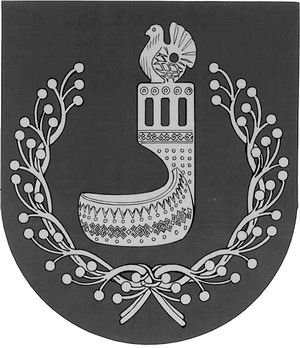 МАРИЙ ЭЛ РЕСПУБЛИКЫНОРШАНКЕ МУНИЦИПАЛЬНЫЙ РАЙОНЫН АДМИНИСТРАЦИЙЖЕПУНЧАЛАДМИНИСТРАЦИЯОРШАНСКОГО МУНИЦИПАЛЬНОГО РАЙОНАРЕСПУБЛИКИ МАРИЙ ЭЛПОСТАНОВЛЕНИЕ№ лота п/пНаименование, месторасположение 
и характеристики имущества Начальная цена имущества (цена первоначального предложения) 
(с НДС), рублейМинимальная цена предложения, по которой может быть продано имущество (цена отсечения)
 (с НДС), рублейРазмер задатка, рублей Величина снижения цены первоначального предложения («шаг понижения») 
(с НДС), рублейВеличина повышения цены («шаг аукциона»)        (с НДС), рублей12345671Совокупность строительных материалов, полученных после разбора нежилого здания, наименование – Здание котельной, назначение: нежилое, 1 – этажное, площадью – 140 кв.м, адрес объекта: Республика Марий Эл, Оршанский район, д. Большой Кугланур, ул. Центральная, д. 33а.Право собственности Оршанского муниципального района Республики Марий Эл на вышеуказанный объект недвижимости подтверждается выпиской из реестра муниципального имущества Оршанского муниципального района Республики Марий Эл от 7 июля 2022 г. №8.Покупатель в течение 11 месяцев с даты заключения договора купли-продажи муниципального имущества Оршанского муниципального района Республики Марий Эл за счет собственных средств обязан:произвести разборку (демонтаж) подлежащего сносу нежилого здания в соответствии с нормами градостроительного законодательства;убрать (вывезти) полученный при разборке подлежащего сносу нежилого здания строительный мусор;  обеспечить подготовку лицом, имеющим действующий квалификационный аттестат кадастрового инженера, акт обследования подлежащего сносу нежилого здания, подтверждающий его отсутствие, и представить его в Администрацию Оршанского муниципального района Республики Марий Эл.Право собственности на имущество как «объект недвижимости» у покупателя не возникает. Имущество по лоту № 1 в споре или под арестом не состоит, не является предметом залога. 15 000,007 500,001 500,001 500,00750,002Совокупность строительных материалов, полученных после разбора нежилого здания, наименование - Здание КТП - 267П, назначение: нежилое, 2 – этажное, площадью - 26 кв.м, кадастровый номер: 12:06:0000000:710, адрес объекта: Республика Марий Эл, Оршанский район, д. Большой Кугланур, ул. Центральная, примерно в 98 метрах от дома 33а по направлению на северо-запад.Право собственности Оршанского муниципального района Республики Марий Эл на вышеуказанный объект недвижимости зарегистрировано, о чем в Едином государственном реестре недвижимости 07 мая 2010 г. сделана запись регистрации № 12-12-01/008/2010-211.Покупатель в течение 11 месяцев с даты заключения договора купли-продажи муниципального имущества Оршанского муниципального района Республики Марий Эл за счет собственных средств обязан:произвести разборку (демонтаж) подлежащего сносу нежилого здания в соответствии с нормами градостроительного законодательства;убрать (вывезти) полученный при разборке подлежащего сносу нежилого здания строительный мусор;  обеспечить подготовку лицом, имеющим действующий квалификационный аттестат кадастрового инженера, акт обследования подлежащего сносу нежилого здания, подтверждающий его отсутствие, и представить его в Администрацию Оршанского муниципального района Республики Марий Эл.Право собственности на имущество как «объект недвижимости» у покупателя не возникает. Имущество по лоту № 2 в споре или под арестом не состоит, не является предметом залога. 38 000,0019 000,003 800,003 800,001 900,003Совокупность строительных материалов, полученных после разбора нежилого здания, наименование - Здание школы, назначение нежилое, 2 – этажное, площадью – 1 196 кв.м, адрес объекта: Республика Марий Эл, Оршанский район, д. Большой Кугланур, ул. Центральная, д. 33а.Право собственности Оршанского муниципального района Республики Марий Эл на вышеуказанный объект недвижимости подтверждается выпиской из реестра муниципального имущества Оршанского муниципального района Республики Марий Эл от 7 июля 2022 г. №7.Покупатель в течение 11 месяцев с даты заключения договора купли-продажи муниципального имущества Оршанского муниципального района Республики Марий Эл за счет собственных средств обязан:произвести разборку (демонтаж) подлежащего сносу нежилого здания в соответствии с нормами градостроительного законодательства;убрать (вывезти) полученный при разборке подлежащего сносу нежилого здания строительный мусор;обеспечить подготовку лицом, имеющим действующий квалификационный аттестат кадастрового инженера, акт обследования подлежащего сносу нежилого здания, подтверждающий его отсутствие, и представить его в Администрацию Оршанского муниципального района Республики Марий Эл.Право собственности на имущество как «объект недвижимости» у покупателя не возникает. Имущество по лоту № 3 в споре или под арестом не состоит, не является предметом залога. 172 700,0086 350,0017 270,0017 270,008 635,004Совокупность строительных материалов, полученных после разбора нежилого здания, наименование - Здание СДК, назначение нежилое, 1 – этажное, площадью – 460 кв.м, адрес объекта: Республика Марий Эл, Оршанский район, д. Большой Кугланур, ул. Центральная, д. 33б.Право собственности Оршанского муниципального района Республики Марий Эл на вышеуказанный объект недвижимости подтверждается выпиской из реестра муниципального имущества Оршанского муниципального района Республики Марий Эл от 7 июля 2022 г. №9.Покупатель в течение 11 месяцев с даты заключения договора купли-продажи муниципального имущества Оршанского муниципального района Республики Марий Эл за счет собственных средств обязан:произвести разборку (демонтаж) подлежащего сносу нежилого здания в соответствии с нормами градостроительного законодательства;убрать (вывезти) полученный при разборке подлежащего сносу нежилого здания строительный мусор;  обеспечить подготовку лицом, имеющим действующий квалификационный аттестат кадастрового инженера, акт обследования подлежащего сносу нежилого здания, подтверждающий его отсутствие, и представить его в Администрацию Оршанского муниципального района Республики Марий Эл.Право собственности на имущество как «объект недвижимости» у покупателя не возникает. Имущество по лоту № 4 в споре или под арестом не состоит, не является предметом залога. 168 200,0084 100,0016 820,0016 820,008 410,005Совокупность строительных материалов, полученных после разбора нежилого здания, наименование - Здание СДК, назначение нежилое, 1 – этажное, площадью – 460 кв.м, адрес объекта: Республика Марий Эл, д. Отары, ул. Центральная, д. 81.Право собственности Оршанского муниципального района Республики Марий Эл на вышеуказанный объект недвижимости подтверждается выпиской из реестра муниципального имущества Оршанского муниципального района Республики Марий Эл от 7 июля 2022 г. №10.Покупатель в течение 11 месяцев с даты заключения договора купли-продажи муниципального имущества Оршанского муниципального района Республики Марий Эл за счет собственных средств обязан:произвести разборку (демонтаж) подлежащего сносу нежилого здания в соответствии с нормами градостроительного законодательства;убрать (вывезти) полученный при разборке подлежащего сносу нежилого здания строительный мусор;  обеспечить подготовку лицом, имеющим действующий квалификационный аттестат кадастрового инженера, акт обследования подлежащего сносу нежилого здания, подтверждающий его отсутствие, и представить его в Администрацию Оршанского муниципального района Республики Марий Эл.Право собственности на имущество как «объект недвижимости» у покупателя не возникает. Имущество по лоту № 5 в споре или под арестом не состоит, не является предметом залога. 165 000,0082 500,0016 500,0016 500,008 250,006Совокупность строительных материалов, полученных после разбора нежилого здания, наименование – Здание, кадастровый номер 12:06:3501001:50, назначение: нежилое, 1 – этажный, площадь – 337,4 кв.м, адрес объекта: Республика Марий Эл, Оршанский район, п. Ильинка (Старокрещенский с/с), ул. Первомайская,  д. 2.Право собственности Оршанского муниципального района Республики Марий Эл на вышеуказанный объект недвижимости зарегистрировано, о чем в Едином государственном реестре недвижимости 2 июня 2023 г. сделана запись регистрации № 12:06:3501001:50-12/146/2023-1.Покупатель в течение 11 месяцев с даты заключения договора купли-продажи муниципального имущества Оршанского муниципального района Республики Марий Эл за счет собственных средств обязан:произвести разборку (демонтаж) подлежащего сносу нежилого здания в соответствии с нормами градостроительного законодательства;убрать (вывезти) полученный при разборке подлежащего сносу нежилого здания строительный мусор;  обеспечить подготовку лицом, имеющим действующий квалификационный аттестат кадастрового инженера, акт обследования подлежащего сносу нежилого здания, подтверждающий его отсутствие, и представить его в Администрацию Оршанского муниципального района Республики Марий Эл.Право собственности на имущество как «объект недвижимости» у покупателя не возникает. Имущество по лоту № 6 в споре или под арестом не состоит, не является предметом залога. 52 000,0026 000,005 200,005 200,002 600,007Совокупность строительных материалов, полученных после разбора нежилого здания, наименование - Здание котельной с тепловой сетью, кадастровый номер: 12:06:0000000:480, назначение: нежилое, 1 – этажное, площадью – 203,2 кв.м, адрес объекта: Республика Марий Эл, Оршанский район, д. Отары, в центральной части кадастрового квартала.Право собственности Оршанского муниципального района Республики Марий Эл на вышеуказанный объект недвижимости подтверждается выпиской из реестра муниципального имущества Оршанского муниципального района Республики Марий Эл от 13 июня 2023 г. №4.Покупатель в течение 11 месяцев с даты заключения договора купли-продажи муниципального имущества Оршанского муниципального района Республики Марий Эл за счет собственных средств обязан:произвести разборку (демонтаж) подлежащего сносу нежилого здания в соответствии с нормами градостроительного законодательства;убрать (вывезти) полученный при разборке подлежащего сносу нежилого здания строительный мусор;  обеспечить подготовку лицом, имеющим действующий квалификационный аттестат кадастрового инженера, акт обследования подлежащего сносу нежилого здания, подтверждающий его отсутствие, и представить его в Администрацию Оршанского муниципального района Республики Марий Эл.Право собственности на имущество как «объект недвижимости» у покупателя не возникает. Имущество по лоту № 7 в споре или под арестом не состоит, не является предметом залога. 32 000,0016 000,003 200,003 200,001 600,008Совокупность строительных материалов, полученных после разбора здания:- Водонапорной башни, кадастровый номер  12:06:7801001:21, назначение: нежилое,  1 – этажное, площадью – 16 кв.м,  адрес объекта: Республика Марий Эл, Оршанский район, станция Табашино, ул. Железнодорожная, в 37 метрах от дома 2 по направлению на восток.Право собственности Оршанского муниципального района Республики Марий Эл на вышеуказанный объект недвижимости зарегистрировано, о чем в Едином государственном реестре недвижимости 25 сентября 2017 г. сделана запись регистрации № 12:06:7801001:21-12/008/2017-1.Покупатель в течение 11 месяцев с даты заключения договора купли-продажи муниципального имущества Оршанского муниципального района Республики Марий Эл за счет собственных средств обязан:произвести разборку (демонтаж) подлежащего сносу нежилого здания в соответствии с нормами градостроительного законодательства;убрать (вывезти) полученный при разборке подлежащего сносу нежилого здания строительный мусор;  обеспечить подготовку лицом, имеющим действующий квалификационный аттестат кадастрового инженера, акт обследования подлежащего сносу нежилого здания, подтверждающий его отсутствие, и представить его в Администрацию Оршанского муниципального района Республики Марий Эл.Право собственности на имущество как «объект недвижимости» у покупателя не возникает. Имущество по лоту № 8 в споре или под арестом не состоит, не является предметом залога. 43 999,0021 999,504 399,904 399,902 199,959Совокупность строительных материалов, полученных после разбора нежилых зданий и сооружений:- Буровой скважины, кадастровый номер  12:06:7801001:25, назначение: производственное,  2 – этажное, глубиной – 87 м,   адрес объекта: Республика Марий Эл, Оршанский район, железнодорожная станция Табашино, по направлению Зеленый Дол – Яранск.Право собственности Оршанского муниципального района Республики Марий Эл на вышеуказанный объект недвижимости зарегистрировано, о чем в Едином государственном реестре недвижимости 25 сентября 2017 г. сделана запись регистрации № 12:06:7801001:25-12/008/2017-1.- Насосной станции, кадастровый номер  12:06:0000000:329, назначение: нежилое,  1 – этажное, площадью – 20,2 кв. м,  адрес объекта: Республика Марий Эл, Оршанский район, с. Табашино, железножорожная станция по направлению Зеленый Дол – Яранск.Право собственности Оршанского муниципального района Республики Марий Эл на вышеуказанный объект недвижимости зарегистрировано, о чем в Едином государственном реестре недвижимости 25 сентября 2017 г. сделана запись регистрации № 12:06:0000000:329-12/008/2017-1.- Септика бетонного, кадастровый номер  12:06:7801001:19, назначение: нежилое,  1 – этажное, площадью –100 кв. м,  адрес объекта: Республика Марий Эл, Оршанский район, ст. Табашино, ул. Железнодорожная, в 88 метрах от дома 2 по направлению на север.Право собственности Оршанского муниципального района Республики Марий Эл на вышеуказанный объект недвижимости зарегистрировано, о чем в Едином государственном реестре недвижимости 25 сентября 2017 г. сделана запись регистрации № 12:06:7801001:19-12/008/2017-1.- КНС (канализационной насосной станции), кадастровый номер  12:06:0000000:923, назначение: нежилое,  1 – этажное, площадью –12 кв. м, адрес объекта: Республика Марий Эл, Оршанский район, станция Табашино, ул. Железнодорожная, в 115 метрах от дома 2 по направлению на север.Право собственности Оршанского муниципального района Республики Марий Эл на вышеуказанный объект недвижимости зарегистрировано, о чем в Едином государственном реестре недвижимости 25 сентября 2017 г. сделана запись регистрации № 12:06:0000000:923-12/008/2017-1.Покупатель в течение 11 месяцев с даты заключения договора купли-продажи муниципального имущества Оршанского муниципального района Республики Марий Эл за счет собственных средств обязан:произвести разборку (демонтаж) подлежащего сносу нежилого здания в соответствии с нормами градостроительного законодательства;убрать (вывезти) полученный при разборке подлежащего сносу нежилого здания строительный мусор;  обеспечить подготовку лицом, имеющим действующий квалификационный аттестат кадастрового инженера, акт обследования подлежащего сносу нежилого здания, подтверждающий его отсутствие, и представить его в Администрацию Оршанского муниципального района Республики Марий Эл.Право собственности на имущество как «объект недвижимости» у покупателя не возникает. Имущество по лоту № 8 в споре или под арестом не состоит, не является предметом залога. 23 898,0011 949,502 389,802 389,801 194,90Форма заявки на участие в продажеПриложение № 1к информационному сообщениюПРОДАВЦУАдминистрация Оршанского муниципального района Республики Марий ЭлПриложение № 2к информационному сообщениюпгт. Оршанка«___»__________ 2023 г.ПродавецПокупательАдминистрация Оршанского муниципального района Республики Марий Эл, адрес: 425250, Республика Марий Эл,Оршанский район, пгт. Оршанка, ул. Советская, д. 109, ИНН 1210000619 КПП 121001001ОГРН 1021201850757________________________________________________________________________________________________________________________________________________________________от Продавца:от Покупателя:________________ /_________________________________________________________________________________________________________________________________________________________Приложение № 2к информационному сообщениюпгт. Оршанка«___»__________ 2023 г.ПродавецПокупательАдминистрация Оршанского муниципального района Республики Марий Эл, адрес: 425250, Республика Марий Эл,Оршанский район, пгт. Оршанка, ул. Советская, д. 109, ИНН 1210000619 КПП 121001001ОГРН 1021201850757________________________________________________________________________________________________________________________________________________________________от Продавца:от Покупателя:________________ /_________________________________________________________________________________________________________________________________________________________Приложение № 2к информационному сообщениюпгт. Оршанка«___»__________ 2023 г.ПродавецПокупательАдминистрация Оршанского муниципального района Республики Марий Эл, адрес: 425250, Республика Марий Эл,Оршанский район, пгт. Оршанка, ул. Советская, д. 109, ИНН 1210000619 КПП 121001001ОГРН 1021201850757________________________________________________________________________________________________________________________________________________________________от Продавца:от Покупателя:________________ /_________________________________________________________________________________________________________________________________________________________Приложение № 2к информационному сообщениюпгт. Оршанка«___»__________ 2023 г.ПродавецПокупательАдминистрация Оршанского муниципального района Республики Марий Эл, адрес: 425250, Республика Марий Эл,Оршанский район, пгт. Оршанка, ул. Советская, д. 109, ИНН 1210000619 КПП 121001001ОГРН 1021201850757________________________________________________________________________________________________________________________________________________________________от Продавца:от Покупателя:________________ /_________________________________________________________________________________________________________________________________________________________Приложение № 2к информационному сообщениюпгт. Оршанка«___»__________ 2023 г.ПродавецПокупательАдминистрация Оршанского муниципального района Республики Марий Эл, адрес: 425250, Республика Марий Эл,Оршанский район, пгт. Оршанка, ул. Советская, д. 109, ИНН 1210000619 КПП 121001001ОГРН 1021201850757________________________________________________________________________________________________________________________________________________________________от Продавца:от Покупателя:________________ /_________________________________________________________________________________________________________________________________________________________Приложение № 2к информационному сообщениюпгт. Оршанка«___»__________ 2023 г.ПродавецПокупательАдминистрация Оршанского муниципального района Республики Марий Эл, адрес: 425250, Республика Марий Эл,Оршанский район, пгт. Оршанка, ул. Советская, д. 109, ИНН 1210000619 КПП 121001001ОГРН 1021201850757________________________________________________________________________________________________________________________________________________________________от Продавца:от Покупателя:________________ /_________________________________________________________________________________________________________________________________________________________Приложение № 2к информационному сообщениюпгт. Оршанка«___»__________ 2023 г.ПродавецПокупательАдминистрация Оршанского муниципального района Республики Марий Эл, адрес: 425250, Республика Марий Эл,Оршанский район, пгт. Оршанка, ул. Советская, д. 109, ИНН 1210000619 КПП 121001001ОГРН 1021201850757________________________________________________________________________________________________________________________________________________________________от Продавца:от Покупателя:________________ /_________________________________________________________________________________________________________________________________________________________Приложение № 2к информационному сообщениюпгт. Оршанка«___»__________ 2023 г.ПродавецПокупательАдминистрация Оршанского муниципального района Республики Марий Эл, адрес: 425250, Республика Марий Эл,Оршанский район, пгт. Оршанка, ул. Советская, д. 109, ИНН 1210000619 КПП 121001001ОГРН 1021201850757________________________________________________________________________________________________________________________________________________________________от Продавца:от Покупателя:________________ /_________________________________________________________________________________________________________________________________________________________Приложение № 2к информационному сообщениюпгт. Оршанка«___»__________ 2023 г.ПродавецПокупательАдминистрация Оршанского муниципального района Республики Марий Эл, адрес: 425250, Республика Марий Эл,Оршанский район, пгт. Оршанка, ул. Советская, д. 109, ИНН 1210000619 КПП 121001001ОГРН 1021201850757________________________________________________________________________________________________________________________________________________________________от Продавца:от Покупателя:________________ /_________________________________________________________________________________________________________________________________________________________